Škola za grafiku, dizajn i medijsku produkciju				Zagreb, 16.04.2019.Zagreb, Getaldićeva 2Klasa: 602-03/19-01/127Urbroj: 251-89-01-19-02ZAPISNIK	Sa 4. sjednice Školskog odbora Škole za grafiku, dizajn i medijsku produkciju održane dana 16.04.2019. godine u prostorijama Škole.Prisutni: Mislav Papec, Boris Kern, Draga Dolenec Gashi, Boris Rosan, Martina Erstić i Nataša Dobrenić.Nikica Mihaljević-opravdano odsutanOstali prisutni: Jadranka Kulušić, tajnik Škole.Predsjednik pozdravlja sve prisutne, otvara sjednicu, konstatira kvorum i predlaže dnevni red:Verifikacija zapisnika s prošle sjednicePrijedlog Pravilnika o načinu i postupku zapošljevanja u Školi za grafiku, dizajn i medijsku produkcijuPitanja i prijedloziDnevni red je jednoglasno prihvaćen.Ad.1. Zapisnik s prošle sjednice je pročitan i jednoglasno prihvaćen.Ad.2. Pravilnik o načinu i postupku zapošljavanja u Školi za grafiku, dizajn i medijsku produkciju uručen je članovima Školskog odbora i uz prethodnu suglasnost Gradskog ureda za obrazovanje od 29.03.2019. KLASA: 602-03/19-001/252, URBROJ: 251-10-12-19-2 Jednoglasno prihvaćeno.Ad.3. Ravnatelj je ukratko izvijestio o suglasnosti osnivača u predmetu: „Izvođenje eksperimentalnog programa „Škola za život“Dovršeno u 18,00 sati.Zapisničar:							Predsjednik Školskog odbora:Jadranka Kulušić, dipl.ing.					Mislav Papec, prof.Škola za grafiku, dizajn i medijsku produkciju			                         Zagreb, 28.02.2019.Zagreb, Getaldićeva 2Klasa: 602-03/19-01/56Urbroj: 251-89-01-2ZAPISNIK	Sa 2. sjednice Školskog odbora Škole za grafiku, dizajn i medijsku produkciju održane dana 28.02.2019. godine u prostorijama Škole.Prisutni: Iz reda nastavnika i stručnih suradnika: Draga Dolenec Gashi, Boris KernIspred Zbora radnika: Mislav PapecPredstavnici Osnivača: Nikica Mihaljević, Boris Rosan i Martina ErstićIspred Vijeća roditelja: Nataša DobrenićOstali prisutni: Dubravko Deželić i Jadranka Kulušić	Predsjednik pozdravlja sve prisutne, otvara sjednicu, konstatira da postoji kvorum i predlaže sljedeći dnevni red:Verifikacija zapisnika s prošle sjedniceFinancijsko izvješće (završni račun) za 2018. godinuRadni odnosiUpisi 2019./2020. i povećani troškovi obrazovanja (upisi šk.god. 2019./2020.)Pitanja i prijedloziPredloženi dnevni red je jednoglasno prihvaćen.Ad.1. Zapisnik s prošle sjednice je pročitan i jednoglasno prihvaćen.Ad.2. Ravnatelj je obrazložio financijsko izvješće po stavkama i nakon kraće diskusije je jednoglasno prihvaćeno (Financijsko izvješće u privitku zapisnika).Ad.3. Radni odnosi: Tajnica je izvjestila o raspisanom natječaju za nastavnika audioprodukcije i zvuka, 1 izvršitelj na pola radnog vremena na neodređeno vrijeme.Produžiti Ugovor o radu na određeno vrijeme za nastvnika PN pripreme, pola radnog vremena za zaposlenicu Ines Mrkoci.Jednoglasno prihvaćeno.Ad.4. Prijedlog upisa za 2019./2020.obrazložio je ravnatelj.1.a razred, grafički tehničar			24 učenika1.b razred, grafički urednik dizajner		24 učenika1.c razred, web dizajner (sportski razred)	24 učenika1.d razred, medijski tehničar			24 učenika1.e razred, grafički tehničar tiska i dorade	24 učenika1.f razred, grafičar tiska i grafičar dorade	24 učenika_________________________________________________ Ukupno 6 razreda sa 144 učenika	Jednoglasno prihvaćeno.Prijedlog participacije u troškovima obrazovanja učenika iznosio bi za usmjerenja grafički tehničar, grafički urednik dizajner, web dizajner, medijski tehničar i grafički tehničar pripreme je 600,00 kn godišnje za svaku godinu obrazovanja, a participacija u troškovima obrazovanja učenika za usmjerenja grafički tehničar tiska i dorade, i za trogodišnja zanimanja grafičar tiska i grafičar dorade iznosila bi 500,00 kn godišnje za svaku godinu obrazovanja.Jednoglasno prihvaćenoTroškovi redovitog školovanja učenika stranih državljana iz zemalja izvan Europske unije za šk.god. 2019./2020. iznosila bi 3.700,00 kn godišnje.Prijedlozi će se dostaviti Gradskom uredu za obrazovanje.Jednoglasno prihvaćeno.Ad.5.pod točkom pitanja i prijedlozi nije bilo ni pitanja, ni prijedloga.Dovršeno u 18,00 sati.Zapisničar:							Predsjednik Školskog odbora:Jadranka Kulušić, dipl.iur.					Mislav Papec, prof.Škola za grafiku, dizajn i medijsku produkciju			                                Zagreb, 24.01.2019.Zagreb, Getaldićeva 2Klasa: 602-03/19-01/11Urbroj: 251-89-01-19-2ZAPISNIK	Sa 16. sjednice Školskog odbora Škole za grafiku, dizajn i medijsku produkciju održane dana 24.01.2019. godine u 16.30 sati u prostorijama Škole.Prisutni:Iz reda nastavnika i stručnih suradnika: Draga Dolenec Gashi, Boris KernIspred Zbora radnika: Mislav PapecPredstavnici Osnivača: Nikica Mihaljević, Boris Rosan, Martina ErstićIspred Vijeća roditelja: Nataša DobrenićOstali prisutni: Dubravko Deželić, ravnatelj i Jadranka Kulušić, tajnica škole	Predsjednik pozdravlja sve prisutne, otvara sjednicu, konstatira da postoji kvorum i predlaže slijedeći dnevni red:Verifikacija zapisnika s prošle sjedniceIzvješće ravnateljaPitanja i prijedloziAd.1.  Zapisnik s prošle sjednice je pročitan i jednoglasno prihvaćen.Ad. 2.  Ravnatelj je ukratko izvijestio o namjeri kupnje 21 metalnog ormarića za učenike sa 6 pretinaca. 	Ukupna cijena ormarića iznosila bi 45.000,00 kuna.Ravnatelj je izvijestio o kupnji 13 računala, ukupna cijena okvirno 45.000,00 kuna. Školski odbor je jednoglasno prihvatio navedeni prijedlog, a nakon realizacije istog, ravnatelj će podnijeti izvješće Školskom odboru o realizaciji kupnje ormarića za učenike i kompjutera.Ad.3.  Pod točkom pitanja i prijedlozi nije bilo prijedloga ni pitanja.Dovršeno u 18.00 sati.Zapisničar:								Predsjednik Školskog odbora:Jadranka Kulušić, dipl.iur.							Mislav Papec, prof.Škola za grafiku, dizajn i medijsku produkciju			                      Zagreb, 20.12.2018.Zagreb, Getaldićeva 2Klasa: 602-03/18-01/478Urbroj: 251-89-01-18-02ZAPISNIK	Sa 15. sjednice Školskog odbora Škole za grafiku, dizajn i medijsku produkciju održane dana 20.12.2018. godine u prostorijama Škole.Prisutni:Iz reda nastavnika i stručnih suradnika: Draga Dolenec Gashi, Boris KernIspred Zbora radnika: Mislav PapecPredstavnici Osnivača: Nikica Mihaljević, Boris Rosan, Martina ErstićIspred Vijeća roditelja: Nataša DobrenićOstali prisutni: Dubravko Deželić, ravnatelj i Jadranka Kulušić, tajnica škole	Predsjednik pozdravlja sve prisutne, otvara sjednicu, konstatira da postoji kvorum i predlaže slijedeći dnevni red:Verifikacija zapisnika s prošle sjednicePrijedlog Statuta Škole za grafiku, dizajn i medijsku produkcijuPlan prihoda i rashoda za 2019. godinuRadni odnosiPitanja i prijedlozi- umirovljeniciAd. 1.  Predloženi dnevni red s dopunama je jednoglasno prihvaćen.Ad.2.  Zapisnik s prošle sjednice je pročitan i jednoglasno prihvaćen.Ad. 3.  Prijedlog Statuta Škole za grafiku, dizajn i medijsku produkciju je razmatran i jednoglasno prihvaćen i biti će poslan na Prijedlog Statuta na prethodnu suglasnost Gradskoj skupštini Grada Zagreba (prijedlog statuta u privitku zapisnika)Ad.4.  Plan prihoda i rashoda za 2019. godinu kao i plan nabave za 2019. godinu ukratko je obrazložio ravnatelj. Oba prijedloga su jednoglasno prihvaćena. Plan prihoda za 2019. kao i plan javne nabave za 2019. godinu su u privitku zapisnika. Ad. 4.  Radni odnosi ŠO je razmatrao i dao prethodnu suglasnost za zasnivanje radnog odnosa do 60 dana s nastavnicom praktične nastave pripreme Ines Mrkoci. Jednoglasno prihvaćeno.Ad.5.   Pod točkom pitanja i prijedlozi na prijedlog ravnatelja zaposlenicama Marici Poljanik i Dragici Orlovac koje odlaze u mirovinu isplatiti će se svakoj, iznos od 1500,00 kn na ime dara za odlazak u mirovinu. Jednoglasno prihvaćeno. Dovršeno u 18.00 sati.Zapisničar:							Predsjednik Školskog odbora:Jadranka Kulušić, dipl.iur.					Mislav Papec, prof.------------------------------------------------------------------------------------------------------------------------------------Škola za grafiku, dizajn i medijsku produkciju			                      Zagreb, 22.10.2018.Zagreb, Getaldićeva 2Klasa: 602-03/18-01/526Urbroj: 251-89-01-18-2ZAPISNIK	Sa 13. sjednice Školskog odbora Škole za grafiku, dizajn i medijsku produkciju održane dana 22.10.2018. godine u prostorijama Škole.Prisutni:Iz reda nastavnika i stručnih suradnika: Draga Dolenec Gashi, Boris KernIspred Zbora radnika: Mislav PapecPredstavnici Osnivača: Nikica Mihaljević, Boris Rosan, Martina ErstićIspred Vijeća roditelja: Nataša DobrenićOstali prisutni: Dubravko Deželić, ravnatelj i Jadranka Kulušić, tajnica škole	Predsjednik pozdravlja sve prisutne, otvara sjednicu, konstatira da postoji kvorum i predlaže slijedeći dnevni red:Verifikacija zapisnika s prošle sjedniceOdluka o imenovanju ravnatelja Škole za grafiku, dizajn i medijsku produkcijuRadni odnosiProgram rada Školskog odbora za 2018./2019. godinuPitanja i prijedloziAd. 1. Zapisnik s prošle sjednice je pročitan i bez primjedbi prihvaćen.Ad.2. Dana 25. rujna 2018. godine održana je 11. sjednica Školskog odbora na kojoj su članovi javnim glasovanjem sa 7 glasova donijeli odluku o imenovanju Dubravka Deželića, za ravnatelja Škole za grafiku, dizajn i medijsku produkciju i zatražili suglasnosti ministarstva. Navedena  odluka je s ostalom potrebnom dokumentacijom zaprimljena u Ministarstvu znanosti i obrazovanja dana 28.09.2018. godine. U roku od 15 dana nije stigla prethodna suglasnost ili uskrata iste te se prema članku 59. stavku 3. Statuta Škole za grafiku, dizajn i medijsku produkciju smatra da je ministarstvo dalo suglasnost. Školski odbor donosi odluku o imenovanju ravnatelja Škole za grafiku, dizajn i medijsku produkciju Dubravka Deželića. (Odluka u privitku zapisnika). Odluka će se poslati Ministarstvu znanosti i obrazovanja i Gradskom uredu za obrazovanje i biti će oglašena na web stranici škole. Ad. 3. Ravnatelj je ukratko obrazložio raspisani natječaj od 03.10.2018. objavljen na oglasnoj ploči i web stranici škole te na stranicama Hrvatskog zavoda za zapošljavanje.Natječaj je raspisan za:Nastavnik/ca PRAKTIČNE NASTAVE PRIPREME– 1 izvršitelj/ica -  neodređeno puno radno vrijeme.Nastavnik/ca GRAFIČKOG DIZAJNA – 2 izvršitelj/ca – neodređeno puno radno vrijeme Nastavnik/ca MEDIJSKIH PROJEKATA, UVODA U AUDIOPRODUKCIJU I AUDIOPRODUKCIJE (magistar audioprodukcije i zvuka, dipl. ing. elektrotehnike i informacijskih tehnologija) – 1 izvršitelj/ca –neodređeno, 11 sati nastave tjedno, 4,0 sata dnevno, odnosno 20 sat tjednoNastavnik/ca KEMIJE – 1 izvršitelj/ca – neodređeno puno radno vrijeme Nastavnik/ca FIZIKE – 1 izvršitelj/ca – određeno, nepuno radno vrijeme, 20 sati tjedno Nakon dostavljenih ponuda povjerenstvo imenovano od strane ravnatelja razmatralo je prispjele ponude i dostavilo prijedlog ravnatelju koji je prezentirao sve ponude i predao Školskom odboru na uvid. Nakon kraće rasprave Školski odbor dao je prethodnu suglasnost za zasnivanje radnog odnosa sa:Marijom Vuletić, nastavnicom grafičkog dizajna (magistra grafike) neodređeno puno radno vrijeme, 40 sati tjedno, 8 dnevno.Anom Jović, nastavnicom praktične nastave pripreme i stručnih predmeta (dipl. ing. graf. tehn.), neodređeno, puno radno vrijeme, 40 sati tjedno, 8 dnevno.Sanelom Višek, nastavnicom kemije (mag. edukacije kemije), neodređeno, puno radno vrijeme, 40 sati tjedno, 8 dnevnoDinkom Bivolom, nastavnikom graf. dizajna i stručnih predmeta (mag. edukacije likovne kulture) neodređeno, puno radno vrijeme, 40 sati tjedno, 8 dnevnoMarkom Malenicom, nastavnik fizike (mag. edukacije fizike), određeno, nepuno radno vrijeme, 20 sati tjedno, 4 dnevnoGordanom Antićem, nastavnik audioproducije, određeno, nepuno radno vrijeme, 20 sati tjedno, 4 dnevnoProdužen je ugovor o radu na 60 dana do dobivanja suglasnosti Ministarstva znanosti i obrazovanja nastavnici praktične nastave pripreme Ines Mrkoci, magistrom inženjerkom grafičke tehnologijeJednoglasno prihvaćeno.Ad.4. Plan i program rada Školskog odbora s rasporedom termina i sjednica u školskoj godini 2018./2019. jednoglasno je prihvaćen. Jednoglasno usvojeno.Ad. 5. Pod točkom pitanja i prijedlozi nije bilo pitanja i prijedloga.Dovršeno u 18.30 sati.Zapisničar:							Predsjednik Školskog odbora:Jadranka Kulušić, dipl.iur.					Mislav Papec, prof.Škola za grafiku, dizajn i medijsku produkciju			                      Zagreb, 28.09.2018.Zagreb, Getaldićeva 2Klasa: 602-03/18-01/478Urbroj: 251-89-01-18-2ZAPISNIK	Sa 12. sjednice Školskog odbora Škole za grafiku, dizajn i medijsku produkciju održane dana 28.09.2018. godine u 16 sati u prostorijama Škole.Prisutni:Iz reda nastavnika i stručnih suradnika: Draga Dolenec Gashi, Boris KernIspred Zbora radnika: Mislav PapecPredstavnici Osnivača: Nikica Mihaljević, Boris Rosan, Martina ErstićIspred Vijeća roditelja: Nataša Dobrenić	Predsjednik pozdravlja sve prisutne, otvara sjednicu, konstatira da postoji kvorum i predlaže slijedeći dnevni red:Verifikacija zapisnika s prošle sjedniceŠkolski kurikulum 2018./2019. i Godišnji plan i program rada Škole za grafiku, dizajn i medijsku produkciju za šk. god. 2018./2019.Pitanja i prijedloziAd. 1. Zapisnik s prošle sjednice je pročitan i bez primjedbi prihvaćen.Ad.2.  Prijedlog godišnjeg plana i programa rada Škole za grafiku, dizajn i medijsku produkciju  u šk. god. 2018./2019. obrazložio je pedagog Škole. Ukratko je izvijestio o sadržaju Plana i programa, sve što on obuhvaća i koje su novine. Jednoglasno prihvaćeno.Plan i program rada Škole za šk.god.2018./2019. u privitku zapisnika.Ad.3. Kurikulum za školsku godinu 2018./2019. također je obrazložio pedagog Škole. Ravnatelj se ukratko osvrnuo na izbornu nastavu, dopunsku i dodatnu nastavu, tematsku nastavu i izvijestio je Školski odbor o planovima dodatnih aktivnosti koje se provode u školskoj godini 2018./2019. Jednoglasno prihvaćeno. Ad.4. Pitanja i prijedlozi- nitko od prisutnih nije imao prijedloga i pitanja. Dovršeno u 17.30 sati.Zapisničar:							Predsjednik Školskog odbora:Jadranka Kulušić, dipl.iur.					Mislav Papec, prof.Škola za grafiku, dizajn i medijsku produkciju			Zagreb, 25.09.2018.Zagreb, Getaldićeva 2Klasa: 602-03/18-01/458Urbroj: 251-89-01-18-2ZAPISNIK	Sa 11. sjednice Školskog odbora Škole za grafiku, dizajn i medijsku produkciju održane dana 25.09.2018. godine u 16,30 sati u prostorijama Škole.	Članovi Školskog odbora usmeno su pozvani na sjednici dana 20.09.2018. godine.Prisutni:Iz reda nastavnika i stručnih suradnika Škole: Boris Kern, Draga Dolenec GashiIspred Zbora radnika: Mislav PapecPredstavnici Osnivača: Nikica Mihaljević, Boris Rosan, Martina ErstićIspred Vijeća roditelja: Nataša DobrenićKonstatirano je da postoji kvorum.Za zapisničara se imenuje Jadranka Kulušić.	Predsjednik pozdravlja sve prisutne, otvara sjednicu, konstatira kvorum i predlaže slijedeći dnevni red:Odluka o imenovanju ravnateljaVerifikacija zapisnika s 10. sjednicePitanja i prijedloziPredloženi dnevni red je jednoglasno prihvaćen.Ad.1. Sukladno čl.65. Statuta Škole za grafiku, dizajn i medijsku produkciju Školski odbor je javno glasovao dizanjem ruke da se izjasne o kandidatu za kojeg glasaju. Članovi Školskog odbora iz reda Nastavničkog vijeća i Vijeća roditelja na sjednici su zastupali i iznijeli stajalište tijela koje ih je imenovalo u Školski odbor. Član Školskog odbora kojeg je imenovao Zbor radnika iznio je stajalište Zbora radnika. Rezultate glasovanja utvrdio je predsjednik Školskog odbora. Za ravnatelja Škole izabran je jednoglasno kandidat Dubravko Deželić koji je dobio 7 glasova.Kandidat Darko Tokić nije dobio ni jedan glas.Zaključak: Odluku o izboru ravnatelja dostavit će se Ministarstvu znanosti i obrazovanja na davanje prethodne suglasnosti.Ad. 2. Zapisnik s prošle sjednice je pročitan i bez primjedbi je prihvaćen.Ad.3. Pod točkom pitanja i prijedlozi razmatran je prijedlog odluke o upisu programa obrazovanja odraslih sa Natječajem za upis, cjenikom za sve programe i raspisivanjem natječaja za nastavnike biologije i kemije u obrazovanju odraslih.Jednoglasno prihvaćeno.Materijali u privitku zapisnika.Zapisničar:							Predsjednik Školskog odbora:Jadranka Kulušić, dipl.iur.					Mislav Papec, prof.Škola za grafiku, dizajn i medijsku produkciju			                      Zagreb, 21.08.2018.Zagreb, Getaldićeva 2Klasa: 602-03/18-01/360Urbroj: 251-89-01-18-2ZAPISNIK	Sa 8. sjednice Školskog odbora Škole za grafiku, dizajn i medijsku produkciju održane dana 21.08.2018. godine u prostorijama Škole.Prisutni: Mislav Papec, Draga Dolenec Gashi, Boris Kern, Nikica Mihaljević, Boris Rosan, Nataša Dobrenić i Martina Erstić.Ostali prisutni: Dubravko Deželić i Jadranka Kulušić.	Predsjednik pozdravlja sve prisutne, otvara sjednicu, konstatira da postoji kvorum i predlaže slijedeći dnevni red:Verifikacija zapisnika s prošle sjedniceOdluka o raspisivanju natječaja za imenovanje ravnateljaPitanja i prijedloziAd. 1. Predloženi dnevni red je jednoglasno prihvaćen.  Zapisnik s prošle sjednice je pročitan i jednoglasno prihvaćen.Ad.2.  Tajnik škole je upoznao članove Školskog odbora sa Zakonom o izmjenama i dopunama Zakona o odgoju i obrazovanju u osnovnoj i srednjoj školi (Narodne novine 68/2018)U čl. 40. Zakona o odgoju i obrazovanju u osnovnoj i srednjoj školi navode se izmjene i dopune:U stavku 4. natječaj se objavljuje u „Narodnim novinama“ i mrežnim stranicama ŠkoleU stavku 5. Uz prijavu na natječaj Kandidat je uz potrebnu dokumentaciju dužan dostaviti program rada za mandatno razdobljeU stavku 6. pregledavanje natječajne dokumentacije, utvrđivanje kandidata koji ispunjavaju nužne uvjete za vrednovanje dodatnih kompetencija potrebnih za ravnatelja odnosno rangiranje po bodovima obavlja Školski odbor.U stavku 7. Dodatne kompetencije koje se vrednuju su poznavanje stranog jezika, osnove digitalnih vještina i iskustvo rada na projektimaStavak 15. Sadržaj i postupak vrednovanja dodatnih kompetencija kandidata, kao i detalje vezane uz način postupanja pri imenovanju ravnatelja pobliže se uređuje Statutom školske ustanove.22.10.2018. ističe mandat ravnatelju Dubravku Deželiću i potrebno je krenuti u postupak imenovanja ravnatelja. Školski odbor treba donijeti Odluku o raspisivanju natječaja za imenovanje ravnatelja/ice škole i Natječaj objaviti u Narodnim novinama i mrežnim stranicama Škole. Odluka je napisana i u skladu je s Zakonom o izmjenama i dopunama Zakona o odgoju i obrazovanju u osnovnoj i srednjoj školi (Narodne novine 2018). Natječaj za imenovanje ravnatelja/ice škole je u skladu sa zakonom i zajedno sa Odlukom o raspisivanju natječaja biti će 7 dana prije objave bit poslan Gradskom uredu za obrazovanje na uvid.Jednoglasno prihvaćeno.(Odluka teksta Natječaja u privitku zapisnika)Također je odlučeno da će se postati Ministarstvu pismeni upit o postupanju u trenutnoj situaciji kao i upit Gradskom uredu za obrazovanje.Jednoglasno prihvaćeno.Dopis u privitku zapisnika.Ad.3. Pod točkom razno nije bilo ni pitanja ni prijedloga.Dovršeno u 17.30 sati.Zapisničar:							Predsjednik Školskog odbora:Jadranka Kulušić, dipl.iur.					Mislav Papec, prof.Škola za grafiku, dizajn i medijsku produkciju			                      Zagreb, 10.07.2018.Zagreb, Getaldićeva 2Klasa: 602-03/18-01/336Urbroj: 251-89-01-18-2ZAPISNIK	Sa 7. sjednice Školskog odbora Škole za grafiku, dizajn i medijsku produkciju održane dana 10.07.2018. godine u prostorijama Škole.Prisutni: Mislav Papec, Draga Dolenec Gashi, Boris Kern, Nikica Mihaljević, Boris Rosan, Martina Erstić.Ostali prisutni: Dubravko Deželić i Jadranka Kulušić.Odsutni: Nataša Dobrenić	Predsjednik pozdravlja sve prisutne, otvara sjednicu, konstatira da postoji kvorum i predlaže slijedeći dnevni red:Verifikacija zapisnika s prošle sjedniceRadni odnosiPitanja i prijedlozi Predloženi dnevni red je jednoglasno prihvaćen. Ad.1.  Zapisnik s prošle sjednice je pročitan i bez primjedbi je prihvaćen.Ad.2.  Radne odnose je ukratko obrazložila tajnica škole. Iskazane su potrebe za zaposlenicima na dan 31.08.2018. kao i iskazivanje viška zaposlenika. Tablice s podatcima koji će se slati u Gradski ured za obrazovanje na prethodnu suglasnost u privitku zapisnika.Ad.3.  Ukratko je Školski odbor obavješten o vremeniku sastanaka Školskog odbora u predmetu izbora ravnatelja do 22.10.2018. godine.Dovršeno u 17.30.Zapisničar:							Predsjednik Školskog odbora:Jadranka Kulušić, dipl.iur.					Mislav Papec, prof.Škola za grafiku, dizajn i medijsku produkciju			                      Zagreb, 23.04.2018.Zagreb, Getaldićeva 2Klasa: 602-03/18-01/193Urbroj: 251-89-01-18-2ZAPISNIK	Sa 5. sjednice Školskog odbora Škole za grafiku, dizajn i medijsku produkciju održane dana 23.04.2018. godine u prostorijama Škole.Prisutni: Mislav Papec, Draga Dolenec Gashi, Boris Kern, Nikica Mihaljević, Boris Rosan, Nataša Dobrenić i Martina Erstić.Ostali prisutni: Dubravko Deželić i Jadranka Kulušić.	Predsjednik pozdravlja sve prisutne, otvara sjednicu, konstatira da postoji kvorum i predlaže slijedeći dnevni red:Verifikacija zapisnika s prošle sjedniceRadni odnosi, Obrazovanje odraslihPitanja i prijedloziAd. 1. Predloženi dnevni red je jednoglasno prihvaćen.  Zapisnik s prošle sjednice je pročitan i bez primjedbi je prihvaćen.Ad.2.  Ravnatelj je izvijestio članove Školskog odbora o realizaciji za EU projekt „NIKAD NIJE KASNO“ u Obrazovanju odraslih. Natječaj je objavljen na web stranici „Hrvatskog zavoda za zapošljavanje“, Regionalni ured Zagreb (www.hzz.hr) u Biltenu br. 60 i bio je otvoren od 26.03.2018. do 05.04.2018. Prispjele ponude razmatralo je povjerenstvo u sastavu Dubravko Deželić, Nives Butorajac i Snježana Lukač. ( U privitku ovog zapisnika, zapisnik o razmatranju prispjelih ponuda i odabiru nastavnika za hrvatski jezik, engleski jezik, njemački jezik, vjeronauk, etiku, povijest, TZK, politiku i gospodarstvo, fiziku, matematiku, kemiju, biologiju, geografiju, glazbenu umjetnost, likovnu umjetnost, teoriju dizajna i vizualne komunikacije, internetskih tehnologija, osnova promotivnih aktivnosti, multimedijskih tehnologija, napredne animacije, programiranja za web, izrade web stranica za male uređaje, internetski marketing i internetske tehnologije. Sa izabranim kandidatima sklopiti će se ugovor o djelu na što je Školski odbor suglasan.  Natječaj obuhvaća 22 radna mjesta- materijali u privitku zapisnika. Jednoglasno prihvaćeno.Na 3 radna mjesta:	-Nastavnik baze podataka, informatike i programiranja za web	-Nastavnik izrade web stranica, fotografije i filma	-Nastavnik izrade web stranicanije se prijavio ni jedan kandidat tako da će se ponoviti natječaj. (tekst ponovljenog natječaja u privitku zapisnika)Jednoglasno prihvaćeno.Zapisničar:							Predsjednik Školskog odbora:Jadranka Kulušić, dipl.iur.					Mislav Papec, prof.Škola za grafiku, dizajn i medijsku produkciju			                      Zagreb, 27.03.2018.Zagreb, Getaldićeva 2Klasa: 602-03/18-01/96Urbroj: 251-89-01-18-2ZAPISNIK	Sa 4. sjednice Školskog odbora Škole za grafiku, dizajn i medijsku produkciju održane dana 27.03.2018. godine u prostorijama Škole.Prisutni: Mislav Papec, Draga Dolenec Gashi, Boris Kern, Nikica Mihaljević, Boris Rosan, Nataša Dobrenić i Martina Erstić.Ostali prisutni: Dubravko Deželić i Jadranka Kulušić.	Predsjednik pozdravlja sve prisutne, otvara sjednicu, konstatira kvorum i predlaže slijedeći dnevni red:Verifikacija zapisnika s prošle sjedniceRadni odnosi.Pitanja i prijedloziAd. 1. Zapisnik s prošle sjednice je pročitan i bez primjedbi je prihvaćen.Ad.2. Ad. 3. Dovršeno u 17,30 sati.Zapisničar:							Predsjednik Školskog odbora:Jadranka Kulušić, dipl.iur.					Mislav Papec, prof.Škola za grafiku, dizajn i medijsku produkciju			                      Zagreb, 30.01.2018.Zagreb, Getaldićeva 2Klasa: 602-03/18-01/17Urbroj: 251-89-01-18-2ZAPISNIK	Sa 2. sjednice Školskog odbora Škole za grafiku, dizajn i medijsku produkciju održane dana 30.01.2018. godine u prostorijama Škole.Prisutni: Mislav Papec, Draga Dolenec Gashi, Boris Kern, Nikica Mihaljević, Boris Rosan, Nataša Dobrenić i Martina Erstić.Ostali prisutni: Dubravko Deželić i Jadranka Kulušić.	Predsjednik pozdravlja sve prisutne, otvara sjednicu, konstatira kvorum i predlaže slijedeći dnevni red:Verifikacija zapisnika s prošle sjedniceGodišnji financijski izvještaj za razdoblje od 01.01.2017. do 31.12.2017.Pitanja i prijedloziPredloženi dnevni red je jednoglasno prihvaćen.Ad. 1. Zapisnik s prošle sjednice je pročitan i jednoglasno prihvaćen.Ad.2. Financijsko izvješće za razdoblje od 01.01.2017. – 31.12.2017. godine prethodno je dostavljeno svim članovima Školskog odbora na uvid. Ravnatelj je obrazložio bilješke uz Financijsko izvješće i nakon kraće rasprave Financijsko izvješće je prihvaćeno. Ad. 3. Pod točkom pitanja i prijedlozi ravnatelj je ukratko izvjestio o Europskom projektu u obrazovanju odraslih (područje WEB dizajna) koji je pozitivno prošao. Također je izvjestio o mogućoj zamjeni elektroinstalacija tijekom ljetnog odmora učenika.Dovršeno u 17,30 sati.Zapisničar:							Predsjednik Školskog odbora:Jadranka Kulušić, dipl.iur.					Mislav Papec, prof.Škola za grafiku, dizajn i medijsku produkciju				Zagreb, 18.01.2018.Zagreb, Getaldićeva 2Klasa: 602-03/18-01/17Urbroj: 251-89-01-18-2ZAPISNIKSa 1. sjednice Školskog odbora Škole za grafiku, dizajn i medijsku produkciju održane dana 18.01.2018. godine u 16,30 sati u prostorijama Škole.Prisutni: Mislav Papec, Draga Dolenec Gashi, Boris Kern, Nikica Mihaljević, Boris Rosan , Nataša Dobrenić i Martina Erstić.Ostali prisutni: Jadranka Kulušić i Vera Molnar u svojstvu zamjenika ravnatelja koji je na bolovanju.	Predsjednik pozdravlja sve prisutne, otvara sjednicu, konstatira kvorum i predlaže sljedeći dnevni red:Verifikacija zapisnika s prošle sjedniceRadni odnosi Imenovanje Povjerenstva za kvalitetuPitanja i prijedloziDnevni red je jednoglasno usvojen.Ad.1. Zapisnik s prošle sjednice je pročitan i jednoglasno usvojen.Ad.2. Radne odnose ukratko je obrazložila tajnica Škole. Zatražena je prethodna suglasnost Školskog odbora za zasnivanje radnog odnosa s Anom Jović na 60 dana do raspisivanja natječaja.	Radi se o ugovoru o radu na određeno vrijeme počevši od 15.01.2018. godine do povratka nastavnice Nikoline Mihaljević s porodiljskog. Jednoglasno prihvaćeno.Ad.3. Predsjednik Školskog odbora je izvijestio o provedenom glasovanju za članove Povjerenstva za kvalitetu i predočio zapisnike.	Iz reda nastavnika izabrani su: Ida Šakić 33 glasa, Bojana Pralica 29 glasova, Davor Kršić 28 glasova i Marta Perak 25 glasova.	Predstavnik iz Vijeća učenika je Andrijana Krivak, učenica 2.a razreda.	Predstavnik iz Vijeća roditelja je gospodin Davor Malezija, otac učenice 2.a razreda Lee Malezija.	Jednoglasno prihvaćeno.	Odluka Školskog odbora poslat će se u Gradski ured za obrazovanje, kulturu i sport da imenuju člana iz reda dionika na prijedlog Osnivača.	Pod točkom pitanja i prijedlozi nije bilo ni pitanja ni prijedloga. Dovršeno u 18,00 sati.Zapisničar:							Predsjednik Školskog odbora:Jadranka Kulušić, dipl.iur.					Mislav Papec, prof.Škola za grafiku, dizajn i medijsku produkciju			Zagreb, 07.12.2017.Zagreb, Getaldićeva 2Klasa: 602-03/17-01/547Urbroj: 251-89-01-17-2ZAPISNIK	Sa 12. sjednice Školskog odbora Škole za grafiku, dizajn i medijsku produkciju održane dana 07.12.2017. godine u 16,30 sati u prostorijama Škole.Prisutni: Mislav Papec, Draga Dolenec Gashi, Boris Kern, Nikica Mihaljević, Boris Rosan, Nataša Dobrenić i Martina Erstić.Ostali prisutni: Dubravko Deželić i Jadranka Kulušić.	Predsjednik pozdravlja sve prisutne, otvara sjednicu i predlaže sljedeći dnevni red:Verifikacija zapisnika s prošle sjedniceRadni odnosiPrijedlog povjerenstva za godišnji popis imovine i obveza, prijedlog povjerenstva za otpisPlan prihoda i rashoda za 2018.Plan javne nabave za 2018.Pitanja i prijedloziAd.1. Zapisnik s prošle sjednice je pročitan i jednoglasno prihvaćen.Ad.2. Pod točkom radni odnosi članovima Školskog odbora predočeni su materijali koji se odnose na raspisivanje natječaja za radno mjesto nastavnika iz predmeta praktična nastava dorade, puno radno vrijeme, određeno, zamjena.	Jedina pristigla ponuda je ponuda Ines Mrkoci, magistre inženjerke grafičke tehnologije. Traži se prethodna suglasnost za zasnivanje radnog odnosa s Ines Mrkoci, jer udovoljava uvjetima raspisanog natječaja.	Jednoglasno prihvaćeno.Ad.3. Prijedlog povjerenstva za godišnji popis- jednoglasno je prihvaćen. Odluka o godišnjem popisu imovine i obveza s povjerenstvima u privitku zapisnika. Ad.4. Plan prihoda i rashoda za 2018. godinu jednoglasno prihvaćen.	Materijali u privitku zapisnika.Ad.5. Plan javne nabave za 2018. godinu jednoglasno prihvaćen.	Materijali u privitku zapisnika.Ad.6. Ravnatelj je izvijestio Školski odbor o potrebi realiziranja dozvoljenog misusa od =50.000,00 kn pri Zagrebačkoj banci. Radi se o podmirenju određenih neodgodivih obveza za potrebe Škole s obzirom da će ravnatelj biti na bolovanju tijekom siječnja 2018. godine. Izviješće o stanju realizacije podignutog kredita biti će Školskom odboru podneseno u srpnju, a najkasnije u rujnu 2018. godine.	Jednoglasno prihvaćeno.Dovršeno u 18,00 sati.Zapisničar:							Predsjednik Školskog odbora:Jadranka Kulušić, dipl.iur.					Mislav Papec, prof.Škola za grafiku, dizajn i medijsku produkciju				Zagreb, 14.11.2017.Zagreb, Getaldićeva 2Klasa: 602-03/17-01/513Urbroj: 251-89-01-17-2ZAPISNIKSa 11. sjednice Školskog odbora Škole za grafiku, dizajn i medijsku produkciju održane dana 14.11.2017. godine u 16,30 sati u prostorijama Škole.Prisutni: Mislav Papec, Draga Dolenec Gashi, Boris Kern, Nikica Mihaljević, Boris Rosan, Martina Erstić i Nataša Dobrenić.Ostali prisutni: Dubravko Deželić i Jadranka Kulušić.	Predsjednik pozdravlja sve prisutne, otvara sjednicu i predlaže slijedeći dnevni red:Verifikacija zapisnika s prošle sjedniceRadni odnosiPitanja i prijedloziPredloženi dnevni red je jednoglasno prihvaćen.Ad.1. Zapisnik s prošle sjednice je pročitan i jednoglasno prihvaćen.Ad.2. Ravnatelj je ukratko obrazložio realizaciju raspisanog natječaja za nastavnika kemije, puno radno vrijeme, određeno- zamjena za rodiljni dopust nastavnice Ilone Toth Bujan.Na natječaj je pristiglo 8 ponuda. Izabrana je magistra edukacije kemije  Sanela Višek. Školski odbor je nakon uvida u prispjele ponude  (tablica kandidata sudionika na natječaju za nastavnika kemije u privitku zapisnika) jednoglasno dao prethodnu suglasnost za zasnivanje radnog odnosa na određeno vrijeme do povratka Ilone Toth Bujan, sa Sanelom Višek, mag. edukacije kemije.-Prethodna suglasnost za zasnivanje radnog odnosa do 60 dana za Ines Mrkoci, zamjena za bolovanje nastavnice Darije Šilović Aleksić – jednoglasno prihvaćeno. Ad.3. Pod točkom razno članovi Školskog odbora su sa u neformalnom razgovoru osvrnuli na realizaciju Zakona o zaštiti osobnih podataka u nadolazećoj 2018. godini.	Dovršeno u 18,00 sati.Zapisničar:							Predsjednik Školskog odbora:Jadranka Kulušić, dipl.iur.					Mislav Papec, prof.Škola za grafiku, dizajn i medijsku produkciju				Zagreb, 30.10.2017.Zagreb, Getaldićeva 2Klasa: 602-03/17-01/477Urbroj: 251-89-01-17-2ZAPISNIKSa 10. sjednice Školskog odbora Škole za grafiku, dizajn i medijsku produkciju održane dana 30.10.2017. godine u 16,30 sati u prostorijama Škole.Prisutni: Mislav Papec, Draga Dolenec Gashi, Boris Kern, Nikica Mihaljević, Boris Rosan, Martina Erstić i Nataša Dobrenić.Ostali prisutni: Dubravko Deželić i Jadranka Kulušić.	Predsjednik pozdravlja sve prisutne, otvara sjednicu i predlaže slijedeći dnevni red:Verifikacija zapisnika s prošle sjednicePrijedlog odluke o izmjenama Statuta ŠkoleRadni odnosiNatječaj- (raspisivanje) za rad nastavnika u obrazovanju odraslih za šk.god. 2017./2018. za predmet Radne metode planiranja i studij rada- 1 izvršiteljPitanja i prijedloziPredloženi dnevni red je jednoglasno prihvaćen.Ad.1. Zapisnik s prošle sjednice je pročitan i jednoglasno prihvaćen.Ad.2. Zaključak o prethodnoj suglasnosti na Prijedlog odluke o izmjenama Statuta Škole za grafiku, dizajn i medijsku produkciju je pročitan i Školski odbor je donio odluku o izmjeni Statuta Škole za grafiku, dizajn i medijsku produkciju (Odluka u privitku zapisnika).Ad.3. Pod točkom radni odnosi Ravnatelj je izvjestio Školski odbor o potrebi za nastavnikom kemije, puno radno vrijeme, određeno, zamjena za rodiljni dopust nastavnice Ilone Toth Bujan. Po realizaciji natječaja tražiti će se prethodna suglasnost Školskog odbora za zasnivanje radnog odnosa sa izabranim kandidatom.Jednoglasno prihvaćeno.Ad.4.Raspisivanje natječaja za nastavnika iz predmeta Radne metode planiranja i studij rada, 1 izvršitelj u obrazovanju odraslih za šk. god. 2017./2018. jednoglasno je prihvaćen.Ad.5.Članovi Školskog odbora iz reda nastavnika predložili su nastavnicu Veru Molnar, prof. da u slučaju privremene spriječenosti ravnatelja škole Dubravka Deželića (radi odlaska na operaciju kuka) zamjenjuje ravnatelja u obavljanju ravnateljskih poslova čije izvršenje se ne može odgađati do njegovog povratka. Jednoglasno prihvaćeno.   	Dovršeno u 18,00 sati.Zapisničar:							Predsjednik Školskog odbora:Jadranka Kulušić, dipl.iur.					Mislav Papec, prof.Škola za grafiku, dizajn i medijsku produkciju				Zagreb, 28.09.2017.Zagreb, Getaldićeva 2Klasa: 602-03/17-01/445Urbroj: 251-89-01-17-2ZAPISNIKSa 9. sjednice Školskog odbora Škole za grafiku, dizajn i medijsku produkciju održane dana 28.09.2017. godine u 16,00 sati u prostorijama Škole.Prisutni: Mislav Papec, Draga Dolenec Gashi, Boris Kern, Nikica Mihaljević, Boris Rosan, Martina Erstić i Nataša Dobrenić.Ostali prisutni: Dubravko Deželić i Jadranka Kulušić.	Predsjednik pozdravlja sve prisutne, otvara sjednicu, konstatira kvorum i predlaže sljedeći dnevni red:Verifikacija zapisnika s prošle sjednicePrijedlog školskog kurikuluma za šk.god. 2017./2018.Prijedlog Godišnjeg plana i programa rada Škokle za šk.god. 2017./2018.Natječaj za rad nastavnika u obrazovanju odraslih za šk.god. 2017./2018.Pitanja i prijedloziDnevni red je jednoglasno usvojen.Ad.1. Zapisnik s prošle sjednice je pročitan i bez primjedbi jednoglasno prihvaćen.Ad.2. Prijedlog Školskog kurikuluma za 2017./2018. je ukratko obrazložio ravnatelj. Svaki član Školskog odbora imao je uvid u pripremljeni materijal i nakon razgledavanja Školski kurikulum je jednoglasno prihvaćen.Ad.3. Prijedlog Godišnjeg plana i programa rada Škole za šk.god. 2017./2018. također je ukratko obrazložio ravnatelj. Godišnji plan i program rada za šk.god. 2017./2018. dan je na uvid članovima Školskog odbora koji su ga nakon razgledavanja jednoglasno prihvatili.Ad.4. Natječaj za rad nastavnika u obrazovanju odraslih za šk.god. 2017./2018.profesora biologije – 2 sata konzultacija i ispitiprofesora kemije – 16 sati konzultacija i ispitiJednoglasno prihvaćeno.Natječaj će se objaviti na stranicama Hrvatskog zavoda za zapošljavanje i web stranici Škole.	Dovršeno u 18,00 sati.Zapisničar:							Predsjednik Školskog odbora:Jadranka Kulušić, dipl.iur.					Mislav Papec, prof.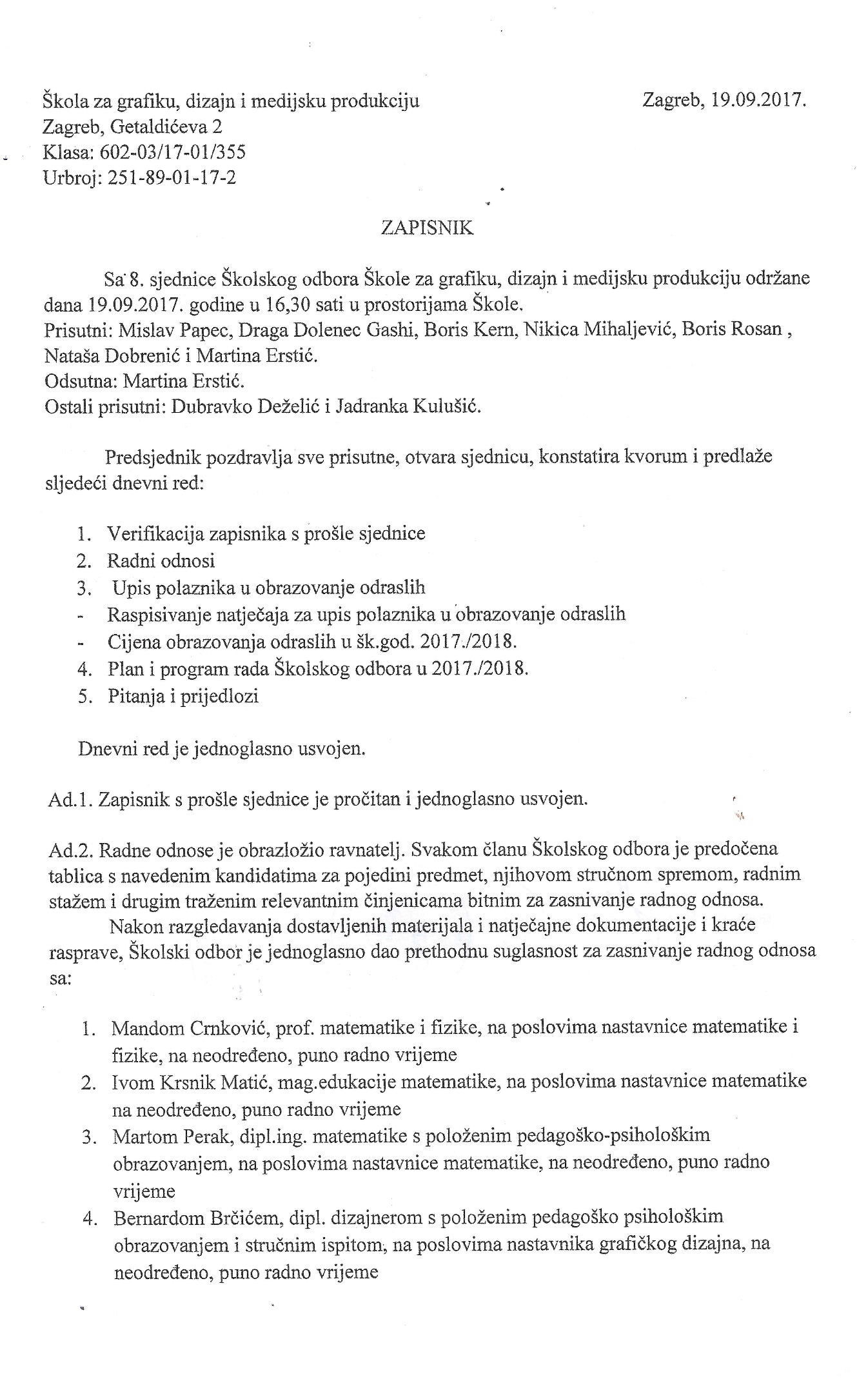 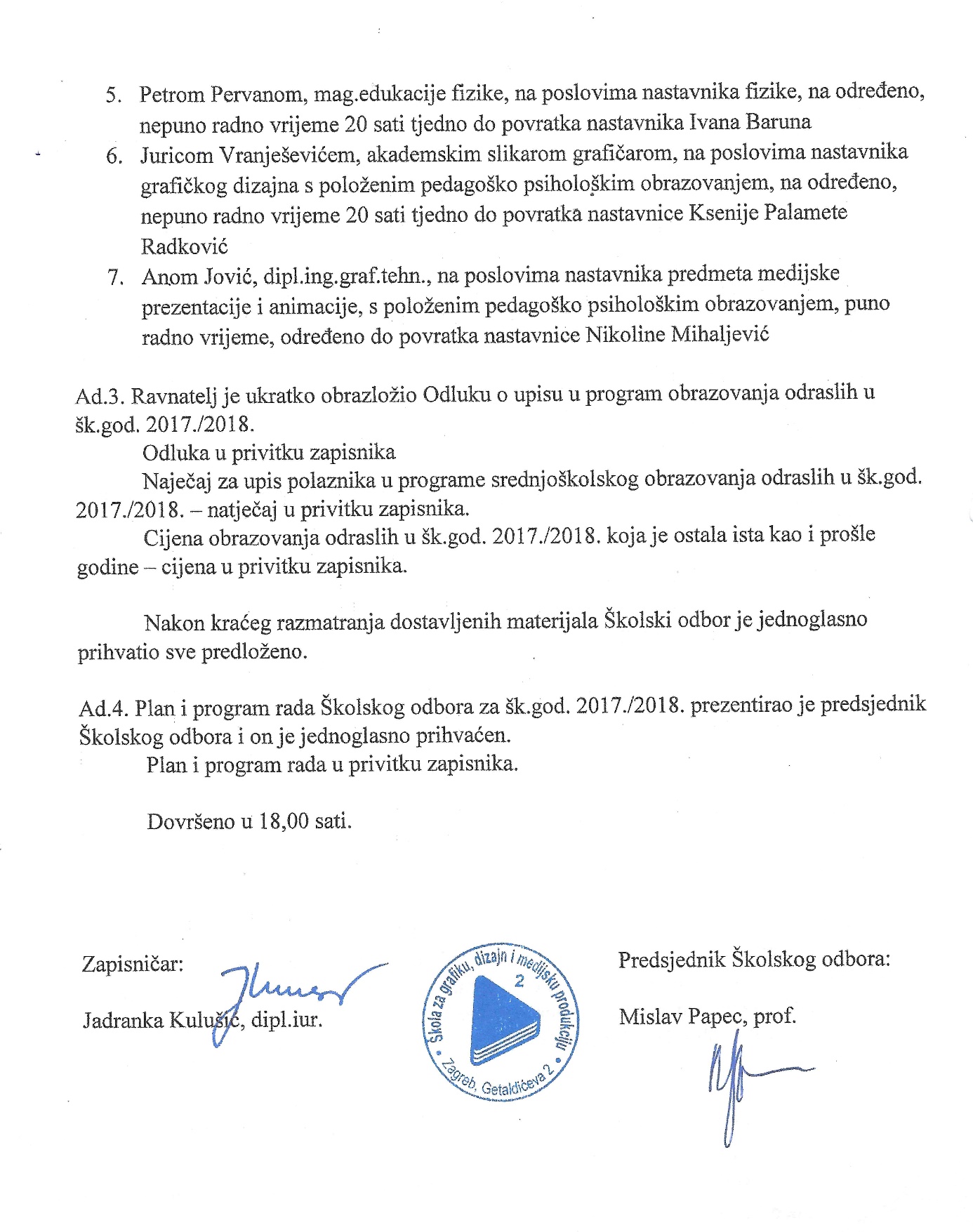 Škola za grafiku, dizajn i medijsku produkciju			Zagreb, 23.08.2017.Zagreb, Getaldićeva 2Klasa: 602-03/17-01/314Urbroj: 251-89-01-17-2ZAPISNIK	Sa 7. Sjednice Školskog odbora Škole za grafiku, dizajn i medijsku produkciju održane dana 23.08.2017. godine u 14,00 sati u knjižnici Škole.Prisutni: Mislav Papec, Draga Dolenec Gashi, Boris Kern, Nikica Mihaljević, Boris Rosan, Martina Erstić i Nataša Dobrenić.Ostali prisutni: Dubravko Deželić i Jadranka Kulušić.Predsjednik otvara sjednicu i predlaže sljedeći dnevni red:Verifikacija zapisnika s prošle sjedniceMaturalna ekskurzija u Španjolsku šk.god. 2016./2017.Pitanja i prijedloziPredloženi dnevni red je jednoglasno usvojen.Ad.1. Zapisnik s prošle sjednice je pročitan i bez primjedbi jednoglasno usvojen.Ad.2. Ravnatelj je pročitao pismo agencije Speranza koja se odnosi na realizaciju maturalna putovanja u Španjolsku za šk.god. 2016./2017. Pismo u privitku zapisnika.	Poslane su izjave svim roditeljima na potpis da li prihvaćaju odlazak na maturalno putovanje u Španjolsku ili ne.	Izjave u privitku zapisnika (jedna je prihvatna, a druga negirajuća).	Ravnatelj predlaže da Školski odbor da preporuku Školi, koja će navedene izjave poslati na potpis roditeljima ili starateljima.	Jednoglasno je donesena odluka da je ravnatelju (Školi) dana preporuka od strane Školskog odbora da se roditeljima pošalju predočene izjave koje će roditelji, odnosno staratelji po primitku potpisati i vratiti potpisane razrednicima.Ad.3. Predsjednik Školskog odbora je izvijestio o priloženoj Svjedodžbi o zdravstvenoj sposobnosti radnice Vlatke Herceg Br. 138/2017. od 13.07.2017. godine po kojoj je Vlatka Herceg zdravstveno sposobna za poslove nastavnika geografije. Provest će se dalje praćenje rada imenovane u suradnji sa savjetnicom iz geografije.Dovršeno u 15,30 sati.Zapisničar:							Predsjednik Školskog odbora:Jadranka Kulušić, dipl.iur.					Mislav Papec, prof.Škola za grafiku, dizajn i medijsku produkciju				Zagreb, 04.07.2017.Zagreb, Getaldićeva 2Klasa: 602-03/17-01/262Urbroj: 251-89-01-17-2ZAPISNIKSa 6. sjednice Školskog odbora Škole za grafiku, dizajn i medijsku produkciju održane dana 04.07.2017. godine u 16,30 sati u knjižnici Škole.Prisutni: Mislav Papec, Draga Dolenec Gashi, Boris Kern, Nikica Mihaljević, Boris Rosan i Nataša Dobrenić.Odsutna: Martina Erstić.Ostali prisutni: Dubravko Deželić i Jadranka Kulušić.	Predsjednik pozdravlja sve prisutne, otvara sjednicu, konstatira kvorum i predlaže sljedeći dnevni red:Verifikacija zapisnika s prošle sjednicePrijedlog donošenja odluke o upućivanju radnice Vlatke Herceg, prof. na prosudbu radne sposobnostiPrijedlog Pravilnika o sistematizaciji radnih mjestaPitanja i prijedloziDnevni red je jednoglasno usvojen.Ad.1. Zapisnik s prošle sjednice je pročitan i jednoglasno usvojen.Ad.2. U predmetu prijedlog za donošenje odluke o upućivanju zaposlenice Vlatke Herceg, prof. geografije na prosudbu radne sposobnosti, Školski odbor je pozvao imenovanu profesoricu da se očituje na prijedlog ravnatelja koji je upućen Školskom odboru na razmatranje i donošenje odluke	Zaposlenica Vlatka Herceg upoznata je s prijedlogom ravnatelja i izražava svoje žaljenje s obzirom na situaciju. Ističe privatne i zdravstvene teškoće u kojima se nalazi posljednje tri godine, kao i zdravstvene teškoće malodobnog djeteta za koje se skrbi kao samohrana majka.	Također izražava volju da svoj poslovni život dovede u red, kako bi se ubuduće izbjegle situacije koje joj se stavljaju na teret.	Nakon njezine izjave ravnatelj obrazlaže svoje postupanje i objašnjava poslovnu situaciju koja nastaje u Školi uslijed takvog navedenog ponašanja nastavnice Vlatke Herceg.	Član Školskog odbora, gosp. Nikica Mihaljević, koji je ravnatelj Osnovne škole dr. Ante Starčevića, ističe posebnosti profesorskog posla. Inzistira odgovornost i profesionalnost na obavljanju tako važnog posla.	Predstavnica Vijeća roditelja gđa Nataša Dobrenić shvaća tešku zdravstvenu i obiteljsku situaciju nastavnice Herceg, ali smatra da odnos prema radu treba biti odgovoran i profesionalan i pita koja je to garancija koju nastavnica Herceg može dati njoj kao roditelju učenika ove Škole, da će promijeniti situaciju u vezi s izvršavanjem radnih obveza.	Prof. Herceg daje verbalno obećanje da će od početka nove školske godine dati sve od sebe da se taj neodgovoran odnos prema radu promijeni i da će odgovorno obavljati posao nastavnika i napušta sjednicu.	Nakon kraće diskusije pristupilo se glasovanju: 5 glasova je za upućivanje nastavnice Vlatke Herceg na prosudbu radne sposobnosti, a 1 glas je suzdržan.	Većinom glasova donesena je odluka da će se nastavnica geografije Vlatka Herceg, prof. uputiti na prosudbu radne sposobnosti u roku.Ad.3. Prijedlog Pravilnika o sistematizaciji radnih mjesta ukratko je obrazložila tajnica Škole.	Pravilnik je bez primjedbi jednoglasno usvojen.Ad.4. Pitanja i prijedlozi:Ravnatelj je pročitao zahtjev za mirovanje Ugovora o radu na neodređeno nepuno radno vrijeme Josipa Šestaka, nastavnika etike, za vrijeme obavljanja dužnosti ravnatelja u Prehrambeno-tehnološkoj školi.Jednoglasno usvojeno.	Dovršeno u 18,30 sati.Zapisničar:							Predsjednik Školskog odbora:Jadranka Kulušić, dipl.iur.					Mislav Papec, prof.Škola za grafiku, dizajn i medijsku produkciju				Zagreb, 13.06.2017.Zagreb, Getaldićeva 2Klasa: 602-03/17-01/221Urbroj: 251-89-01-17-2ZAPISNIKSa 5. sjednice Školskog odbora Škole za grafiku, dizajn i medijsku produkciju održane dana 13.06.2017. godine u 16,30 sati u knjižnici Škole.Prisutni: Mislav Papec, Draga Dolenec Gashi, Boris Kern, Nikica Mihaljević, Martina Erstić, Boris Rosan i Nataša Dobrenić.Ostali prisutni: Dubravko Deželić i Jadranka Kulušić.	Predsjednik pozdravlja sve prisutne, otvara sjednicu, konstatira kvorum i predlaže sljedeći dnevni red:Verifikacija zapisnika s prošle sjedniceOdluka o povlačenju prijedloga izmjena Statuta s 50. sjednice Gradske skupštine Grada ZagrebaPrijedlog odluke o izmjenama Statuta Škole za grafiku, dizajn i medijsku produkcijuOdluka o godišnjim troškovima školovanja učenika stranih državljana iz zemalja izvan Europske unije za šk.god. 2017./2018.Pravilnik o jednostavnoj nabavi roba, usluga i radovaPitanja i prijedloziDnevni red je jednoglasno usvojen.Ad.1. Zapisnik s prošle sjednice je pročitan i jednoglasno usvojen.Ad.2. Tajnica Škole obrazložila je odluku o povlačenju prijedloga izmjena Statuta s 50. sjednice Gradske skupštine Grada Zagreba.	Odluka o povlačenju prijedloga izmjena Statuta u privitku zapisnika.	Jednoglasno usvojeno.Ad.3. Prijedlog odluke o izmjenama Statuta Škole za grafiku, dizajn i medijsku produkciju također je obrazložila tajnica Škole i on je jednoglasno usvojen.Prijedlog odluke o izmjenama Statuta Škole za grafiku, dizajn i medijsku produkciju u privitku zapisnika.Ad.4. Prijedlog odluke o godišnjim troškovima školovanja učenika stranih državljana iz zemalja izvan Europske unije za šk.god. 2017./2018. ukratko je obrazložio ravnatelj.	Jednoglasno usvojeno.	Prijedlog Odluke u privitku zapisnika.Ad.5. Tajnica je ukratko obrazložila novine u Pravilniku o provedbi postupka jednostavne nabave koji će biti donešen i objavljen na web stranici Škole (Pravilnik u privitku zapisnika).	Jednoglasno usvojeno.Ad.6. Pod točkom pitanja i prijedlozi ravnatelj je obrazložio svoj prijedlog Školskom odboru o upućivanju zaposlenice Vlatke Herceg, prof. geografije na prosudbu radne sposobnosti. Osvrnuo se na vrlo često odsustvovanje zaposlenice s radnog mjesta uslijed svoje bolesti i bolesti malodobnog djeteta. Upozorio je i na propuštanje naloženih radnji od strane ravnatelja kao i često zakašnjavanje na radno mjesto. Imenovana zaposlenica je u postupku praćenja stručnog nadzora od strane savjetnice za geografiju.	Nakon duže rasprave i uvažavanja svega iznesenog, Školski odbor je jednoglasno odlučio da će postupiti po predloženom nakon saslušanja nastavnice Vlatke Herceg koja će biti pozvana na isuću sjednicu 04.07.2017. godine da se osobno očituje o prijedlogu ravnatelja.Ad.6.1. Ravnatelj je izvijestio Školski odbor o upućivanju zahtjeva Gradskom uredu za obrazovanje, kulturu i sport u vezi odobrenja nabave programa paketa ADOB-e za učenike zanimanja grafički tehničar pripreme, grafički urednik dizajner, web dizajner i medijski tehničar. Cijena po učeniku iznosila bi 400,00 kn + PDV. Vijeće roditelja jednoglasno podržava navedenu inicijativu i odlučeno je da će se Gradskom uredu za obrazovanje, kulturu i sport poslati tri prijedloga. U prvom ćemo tražiti da Gradski ured potpuno financira nabavu programskog paketa, u drugom da sudjeluje u financiranju s polovinom sredstava, a ako to ne bude odobreno, tada će Škola tražiti dozvolu od Gradskog ureda da učenici sami kupe navedeni paket programa.	Jednoglasno usvojeno.	Ravnatelj je izvijestio Školski odbor o kupnji prigodnog dara prilikom odlaska u mirovinu nekadašnjem našem domaru Stjepanu Knapiću koji trenutno obavlja posao domara na Grafičkom fakultetu u Zagrebu.	Jednoglasno usvojeno.	Dovršeno u 18,00 sati.Zapisničar:							Predsjednik Školskog odbora:Jadranka Kulušić, dipl.iur.					Mislav Papec, prof.Škola za grafiku, dizajn i medijsku produkciju				Zagreb, 11.05.2017.Zagreb, Getaldićeva 2Klasa: 602-03/17-01/152Urbroj: 251-89-01-17-2ZAPISNIKSa četvrte sjednice Školskog odbora Škole za grafiku, dizajn i medijsku produkciju, održane dana 11.05.2017. godine u knjižnici Škole.Prisutni: Mislav Papec, Draga Dolenec Gashi, Boris Kern, Nataša Dobrenić i Martina Erstić.Opravdano odsutan: Nikica Mihaljević.Ostali prisutni: Dubravko Deželić i Jadranka Kulušić.	Predsjednik otvara sjednicu, pozdravlja sve prisutne i predlaže sljedeći dnevni red:Verifikacija zapisnika s prošle sjedniceRadni odnosiPitanja i prijedloziPredloženi dnevni red je jednoglasno prihvaćen.Ad.1. Zapisnik s prošle sjednice je pročitan i bez primjedbi jednoglasno prihvaćen.Ad.2. Pod točkom radni odnosi ravnatelj je ukratko izvijestio o realizaciji natječaja za nastavnika fizike, ugovor o radu na određeno vrijeme, do 30.06.2017. godine, nepuno radno vrijeme, objavljenog u Biltenu br. 73 od 13.04.2017. godine.	Na natječaj se javilo 4 kandidata (tablica kandidata u privitku natječaja). Nakon obavljenih razgovora s kandidatima i uvida u dokumentaciju, ravnatelj je predložio da se zasnuje radni odnos s magistrom edukaciju fizike i tehnike Petrom Pervanom iz Zagreba.	Školski odbor je dao prethodnu suglasnost na zasnivanje radnog odnosa s navedenim kandidatom.Ad.3. Pod točkom pitanja i prijedlozi ravnatelj je predložio iznos troškova obrazovanja u šk.god. 2017./2018. koji iznosi 500,00 kn godišnje za svaku godinu obrazovanja u zanimanjima grafički tehničar, grafički tehničar pripreme, tiska i dorade, te grafički urednik dizajner, web dizajner i medijski tehničar.Za trogodišnja zanimanja taj iznos bi bio za svaku godinu školovanja 400,00 kn.	Učenicima slabijeg materijalnog stanja udio u troškovima školovanja iznosit će 50% od ukupnog iznosa troškova uz priloženu dokumentaciju.	Jednoglasno prihvaćeno.Ravnatelj je također predložio da cijena nastavnika koji izvodi nastavu u obrazovanju odraslih iznosi bruto-cijeli iznos ukupnog troška 90,00 kn, što bi iznosilo neto 44,03 kn.	Jednoglasno prihvaćeno.Ravnatelj je ukratko obavijestio Školski odbor o EU projektu Obrazovanje odraslih koji je u postupku:Operativni program Učinkoviti ljudski potencijali2014.-2020.„Podrška obrazovanju odraslih polaznika uključivanjem u prioritetne programe obrazovanja, usmjerene unapređenju vještina i kompetencija polaznika u svrhu povećanja zapošljivosti“i predložio da cijena sata nastavnika koji izvodi nastavu u obrazovanju odraslih u projektu u zanimanju web dizajn iznosi bruto 190,00 kn.	Jednoglasno prihvaćeno.Tajnica Škole je predložila Školskom odboru da se donese odluka kojom bi u svim aktima Škole, u cijelom tekstu, naziv „Grafička škola u Zagrebu“ zamjenjuje se nazivom „Škola za grafiku, dizajn i medijsku produkciju“ u odgovarajućem padežu i rodu.	Odluka se odnosi na:Pravilnik o raduEtički kodeksPravilnik o radu kolegijalnih tijelaKućni redPoslovnik o radu Školskog odboraPravilnik o zaštiti na raduPravilnik o sistematizaciji radnih mjestaPravilnik o radu knjižnicePravilnik o zaštiti i obradi arhivskog i registraturnog gradivaJednoglasno prihvaćeno.Tajnica Škole je izvijestila o postojanju odluke o isplati iznosa od 1.500,00 kn umjesto dara, svim zaposlenicima koji odlaze u mirovinu, a koji treba potvrditi s obzirom na novoizabrani sastav Školskog odbora.	Prijedlog je jednoglasno prihvaćen.Dovršeno u 18,00 sati.Zapisničar:							Predsjednik Školskog odbora:Jadranka Kulušić, dipl.iur.					Mislav Papec, prof.Škola za grafiku, dizajn i medijsku produkciju			Zagreb, 11.04.2017.Zagreb, Getaldićeva 2Klasa: 602-03/17-01/125Urbroj: 251-89-01-17-2ZAPISNIKS treće sjednice Školskog odbora Škole za grafiku, dizajn i medijsku produkciju održane dana 11.04.2017. godine u prostorijama Škole.Prisutni: Mislav Papec, Draga Dolenec Gashi, Boris Kern, Nikica Mihaljević, Boris Rosan, Martina Erstić i Nataša Dobrenić.Ostali prisutni: Dubravko Deželić i  Jadranka Kulušić.Predsjednik pozdravlja sve prisutne, konstatira kvorum, otvara sjednicu i predlaže sljedeći dnevni red:Verifikacija zapisnika s prošle sjedniceVerifikacija mandata vanjskih članova Školskog odboraRadni odnosiPitanja i prijedloziPredloženi dnevni red jednoglasno je bez primjedbi usvojen.Ad.1. Zapisnik s prošle sjednice je pročitan i bez primjedbi usvojen.Ad.2. Predsjednik Školskog odbora verificirao je mandat na 4 godine novih članova Školskog odbora. Za podpredsjednika jednoglasno je izabrana Martina Erstić.Ad.3. Pod točkom radni odnosi tajnica je ukratko izvijestila o raspisivanju natječaja za nastavnika fizike, nepuno radno vrijem, 10 sati nastave tjedno, na određeno vrijeme do 30.06.2017. godine.	Zatražena je prethodna suglasnost Gradskog ureda za obrazovanje, kulturu i sport koja je došla dana 07.04.2017. godine. Sukladno tome natječaj će se objaviti 13.04.2017. godine u biltenu Zavoda za zapošljavanje.	Jednoglasno usvojeno.Ad.4. Pod točkom pitanja i prijedlozi tajnica je izvijestila o Obavijesti Gradske skupštine, Odbora za Statut, Poslovnik i propise – mišljenje da prijedlozi o izmjenama i dopunama Statuta srednjih škola i učeničkih domova nisu u skladu s člankom 4. Pravilnika o kriterijima za izricanje pedagoških mjera (Narodne novine 94/15 i 3/17) i predlaže da se izostave iz prijedloga dnevnog reda sjednice Gradske skupštine.	Predloženim izmjenama Statuta propisuje se da nevedene potvrde moraju biti potpisane od roditelja, odnosno skrbnika, što nije u skladu s navedenim odredbama Pravilnika.	U svezi iznesenog predmeta čeka se postupanje Gradskog ureda za obrazovanje, kulturu i sport.Pod točkom razno ravnatelj je ukratko izvijestio o problemu širenja mirisa iz školske zalogajnice. Prijedlog rješavanja problema bio bi ugradnja ventilacije. Ravnatelj je informativno obavijestio Školski odbor o mogućnosti ugradnje ventilacije, čiji bi trošak dijelila zalogajnica s Školom, a to bi bilo regulirano Aneksom ugovora o zakupu poslovnog prostora.Dovršeno u 18,00 sati.Zapisničar:							Predsjednik Školskog odbora:Jadranka Kulušić, dipl.iur.					Mislav Papec, prof.GRAFIČKA ŠKOLA U ZAGREBU					Zagreb, 03.03.2017.Zagreb, Getaldićeva 2Klasa: 602-03/17-01/90Urbroj: 251-89-01-17-2ZAPISNIK	S druge sjednice Školskog odbora Grafičke škole u Zagrebu održane dana 03.03. 2017. godine u 15,00 sati u prostorijama Škole.Prisutni: Mislav Papec, Boris Kern, Draga Dolenec Gashi, Nataša Dobrenić.Ostali prisutni: Dubravko Deželić, ravnatelj i Jadranka Kulušić, tajnik Škole.	Predsjednik Školskog odbora Mislav Papec pozdravio je sve prisutne, otvorio sjednicu i predložio sljedeći dnevni red:Verifikacija zapisnika s prošle sjednicePrijedlog Odluke o izmjenama Statuta Grafičke škole u ZagrebuZaključak o prethodnoj suglasnosti na Odluku o izmjenama Statuta Grafičke škole u ZagrebuRadni odnosiPitanja i prijedloziPredloženi dnevni red je jednoglasno usvojen.Ad.1. Zapisnik s prošle sjednice je pročitan i bez primjedbi jednoglasno usvojen.Ad.2. Prijedlog Odluke o izmjenama Statuta Grafičke škole u Zagrebu ukratko su obrazložili predsjednik Školskog odbora i tajnica Škole.	Jednoglasno usvojeno (prijedlog odluke u privitku zapisnika).Ad.3. Zaključak o prethodnoj suglasnosti na Odluku o izmjenama Statuta koji se odnosi na promjenu imena Škole je pročitan od strane predsjednika Školskog odbora i jednoglasno usvojen (zaključak u privitku zapisnika).Ad.4. Pod točkom Radni odnosi Ravnatelj je ukratko obrazložio o zapošljavanju Nives Butorajac, magistre socijalne pedagogije, na radno mjesto stručnog suradnika edukacijsko rehabilitacijskog profila (socijalni pedagog), na neodređeno vrijeme, 30 sati rada tjedno.	Dana 15.02.2017. godine stigla je zatražena suglasnost od strane Ministarstva za navedeno radno mjesto.	Dana 17.02.2017. godine Gradskom uredu za obrazovanje, kulturu i sport poslan je Obrazac 4 u kojem je iskazana potreba za navedenim kadrom.	Dana 28.02.2017. godine zaprimljena je Potvrda kojom se potvrđuje da se zaposlenica Nives Butorajac nalazi u evidenciji zaposlenika koji su zaposleni na neodređeno nepuno radno vrijeme, u dijelu radnog vremena 10 sati tjedno, te zaposlenica traži zaposlenje na radno vrijeme od 30 sati tjedno.	Također je članovima Školskog odbora dana na uvid i Odluka o prednosti pri zapošljavanju Gradskog ureda za obrazovanje, kulturu i sport, kojom se zaposlenica Nives Butorajac, zaposlena u Veterinarskoj školi u Zagrebu 10 sati tjedno rada, upućuje u Grafičku školu u Zagrebu, koja je iskazala potrebu na 30 sati ukupnog tjednog rada. Kako se radi o nadopuni satnice nije potrebno raspisati natječaj.	Jednoglasno usvojeno.	Tajnica je ukratko izvijestila o sporazumnom otkazu ugovora o radu prof. Nikole Uzelca. Do raspisivanja natječaja zatražena je prethodna suglasnost Školskog odbora za zasnivanje radnog odnosa najdulje 60 dana s tim da se u tom vremenu raspiše natječaj i odabere kandidat (nastavnik fizike) na određeno, nepuno radno vrijeme.	Jednoglasno usvojeno.Ad.5. Pod točkom pitanja i prijedlozi Ravnatelj je spomenuo povećanje troškova obrazovanja za sva zanimanja na 500,00 kn godišnje. Članica Školskog odbora gospođa Draga Dolenec Gashi predložila je da se razmisli o mogućnosti da trogodišnje zanimanje plaća 400,00 kn godišnje, dok za ostala zanimanja povećani trošak školovanja iznosi 500,00 kn.	Prijedlog je prolongiran za sljedeću sjednicu dok Ministarstvo znanosti, obrazovanja i sporta ne donese Odluku o upisu učenika u I. razred srednje škole u šk.god. 2017./2018. gdje će pod točkom „naknade za povećane troškove obrazovanja“ dozvoliti da se utvrde navedeni troškovi i da o njima odluči Školski odbor koji će svoju odluku u roku dostaviti Osnivaču.	Jednoglasno usvojeno.Dovršeno u 17,00 sati.Zapisničar:							Predsjednik Školskog odbora:Jadranka Kulušić, dipl.iur.					Mislav Papec, prof.GRAFIČKA ŠKOLA U ZAGREBU					Zagreb, 23.02.2017.Zagreb, Getaldićeva 2Klasa: 602-03/17-01/70Urbroj: 251-89-01-17-1ZAPISNIK	Sa prve konstituirajuće sjednice Školskog odbora Grafičke škole u Zagrebu održane dana 23. veljače 2017. godine u 16,30 sati u prostorijama Škole.Prisutni: Mislav Papec, Boris Kern, Draga Dolenec Gashi, Nataša Dobrenić.Ostali prisutni: Dubravko Deželić, ravnatelj i Jadranka Kulušić, tajnik Škole.	Ravnatelj otvara sjednicu Školskog odbora. Nakon toga predaje vođenje sjednice Školskog odbora najstarijem članu Školskog odbora gđi Dragi Dolenec Gashi. Ona predlaže sljedeći dnevni red:Izviješće o imenovanim članovima Školskog odboraVerificiranje mandata imenovanih članova Školskog odboraIzbor predsjednika i zamjenika predsjednika Školskog odbora.Predloženi dnevni red je jednoglasno usvojen.Ad.1. Izviješće o imenovanim članovima Školskog odbora ukratko je podnio ravnatelj. Osvrnuo se na sjednicu Nastavničkog vijeća održanu dana 06.02.2017. godine, Skup zaposlenika koji je također održan 06.02.2017. godine i sjednicu Vijeća roditelja koja je održana dana 14.02.2017. godine. Izvijestio je da je iz reda nastavnika i stručnih suradnika izabran za člana Školskog odbora Boris Kern sa 22 glasa i Draga Dolenec Gashi sa 19 glasova.	Iz reda radnika izabran je sa 18 glasova Mislav Papec.	Iz reda Vijeća roditelja sa 8 glasova izabrana je Nataša Dobrenić, majka učenika 2.c razreda Roka Dobrenića.	Izviješće je jednoglasno usvojeno.Ad.2. Verifikaciju mandata imenovanih članova obavila je predsjedavateljica gđa Draga Dolenec Gashi provjerom identiteta pojedinog člana s podatcima iz akta o imenovanju.Ad.3. Izbor predsjednika Školskog odbora također je obavila predsjedavateljica. Za predsjednika je predložen Mislav Papec.	Predloženi je izabran jednoglasno.	Dogovoreno je da će se zamjenik izabrati kada Osnivač imenuje ostale vanjske članove.	Najstarija članica je predala predsjedniku dalje vođenje sjednice Školskog odbora.	Članovi Školskog odbora su se dogovorili da će se buduće sjednice održavati po mogućnosti četvrtkom u 16,30 nsati.	Predsjednik Školskog odbora je sljedeću sjednicu zakazao za 03.03.2017. godine u 15,00 sati radi donošenja Prijedloga odluke o izmjenama Statuta Grafičke škole u Zagrebu koju treba Gradskom uredu za obrazovanje, kulturu i sport dostaviti najkasnije do 06.03.2017. godine.	Jednoglasno usvojeno.Dovršeno u 17,30 sati.Zapisničar:							Predsjednik Školskog odbora:Jadranka Kulušić, dipl.iur.					Mislav Papec, prof.GRAFIČKA ŠKOLA U ZAGREBU					Zagreb, 19.12.2016.Zagreb, Getaldićeva 2Klasa: 602-03/16-01/704Urbroj: 251-89-01-16-2ZAPISNIKSa 12. sjednice Školskog odbora održane dana 19.12.2016. godine u 16,30 sati u prostorijama Škole.Prisutni: Mladen Pavlek, Renata Šepić, Nikica Mjehović, Nataša Dobrenić, Marijan Jasak i Martina Erstić.Odsutni: Boris Rosan.Ostali prisutni: Dubravko Deželić i Jadranka Kulušić.	Predsjednik pozdravlja sve prisutne i predlaže slijedeći dnevni red:Verifikacija zapisnika s prošle sjednicePrijedlog financijskog planaPrijedlog plana javne nabaveDonošenje odluke o početku drugog obrazovnog razdobljaPitanja i prijedloziPredloženi dnevni red je jednoglasno usvojen.Ad.1. Zapisnik s prošle sjednice je pročitan i jednoglasno usvojen.Ad.2. Ravnatelj je ukratko obrazložio prijedlog financijskog plana za 2017. godinu. Nakon kraće diskusije plan je jednoglasno usvojen (prijedlog plana u privitku zapisnika).Ad.3. Razmatran je prijedlog plana javne nabave za 2017. godinu i nakon kraće rasprave je jednoglasno usvojen.Ad.4. Ravnatelj je pročitao preporuku Ministarstva znanosti i obrazovanja vezano uz odluku o početku i završetku nastavne godine, broju radnih dana i trajanju odmora učenika osnovnih i srednjih škola za šk.god. 2016./2017. od 14.12.2016., Klasa: 602-01/16-01/00197, Urbroj: 532-25-16-0007.	Školski odbor je odlučio da će drugo obrazovno razdoblje započeti 16. siječnja 2017. godine.	Jednoglasno prihvaćeno.Ad.5. Pod točkom radni odnosi ravnatelj je izvijestio o raspisivanju natječaja za radno mjesto nastavnika iz strukovnih predmeta u zanimanju medijski tehničar (nastavnik fotografije, filma, videa i medijskih projekata), puno radno vrijeme, neodređeno.	Jednoglasno usvojeno.Ad.6. Pitanja i prijedlozi.	Predsjednik Školskog odbora je sukladno članku 16. Poslovnika Školskog odbora predložio za zamjenika Školskog odbora profesoricu Nikicu Mjehović.	Jednoglasno usvojeno.	Predstavnica Vijeća roditelja gđa Natašam Dobrenić ukratko je izvijestila o sastanku Vijeća roditelja i situaciji, te događajima vezanim o konzumaciji psihoaktivnih sredstava i prijedlogu aktivnosti koje bi se poduzimale u tu svrhu. Ravnatelj je također govorio o navedenoj temi te o već poduzetim mjerama uključivanja Kaptola, policije, Ministarstva i ostalih za to kompetentnih struktura društva. Tekst pisma koje će biti upućeno nadležnim institucijama i medijima u privitku zapisnika.	Istaknuto je da Škola ne želi šutjeti o navedenim problemima i u svrhu pomoći i zaštite ostalih učenika promptno će reagirati.Dovršeno u 18,00 sati.Zapisničar:							Predsjednik Školskog odbora:Jadranka Kulušić, dipl.iur.					Mladen Pavlek, dipl.ing.GRAFIČKA ŠKOLA U ZAGREBU					Zagreb, 29.11.2016.Zagreb, Getaldićeva 2Klasa: 602-03/16-01/661Urbroj: 251-89-01-16-2ZAPISNIKSa 11. sjednice Školskog odbora održane dana 29.11.2016. godine u 16,30 sati u prostorijama Škole.Prisutni: Mladen Pavlek, Nikica Mjehović, Renata Šepić, Nataša Dobrenić, Boris Rosan, Marijan Jasak i Martina Erstić.Ostali prisutni: Dubravko Deželić i Jadranka Kulušić.	Predsjednik otvara sjednicu, pozdravlja sve prisutne, konstatira kvorum i predlaže ljedeći dnevni red:Verifikacija zapisnika s prošle sjedniceIzmjene Pravilnika o kućnom reduRadni odnosiPitanja i prijedloziPredloženi dnevni red je jednoglasno usvojen.Ad.1. Zapisnik s prošle sjednice je pročitan i jednoglasno usvojen.Ad.2. Pravilnik o kućnom redu – izmjene ukratko je obrazložila tajnica Škole. Promjene se prvenstveno odnose na slijedeće članke:Čl.11.st.2 (odnosi se na e-dnevnik)Čl. 14.st.5 (odnosi se na e-dnevnik)Čl.20. izbrisan jer se odnosi na zaštitara.Čl.32.st.1 i 2. (odnosi se na e-dnevnik)	Jednoglasno usvojeno.Ad.3. Pod točkom radni odnosi ravnatelj je ukratko izvijestio o prispjelim ponudama na raspisane natječaje za radno mjesto nastavnika medijskih prezentacija i animacije, puno radno vrijeme, određeno, zamjena za porodiljski dopust nastavnice Nikoline Mihaljević. Izabrana je Ana Gregurec, dipl.ing.graf.tehn., jedan od dva kandidata koji ispunjava uvjete. Potrebna dokumentacija dana je na uvid članovima Školskog odbora i oni su dali prethodnu suglasnost na zasnivanje radnog odnosa s Anom Gregurec.Ravnatelj je izvijestio i o prispjelim ponudama na raspisani natječaj za 2 nastavnika u zanimanju medijski tehničar. Jedan nastavnik videa i audiopridukcije, pola radnog vremena, 20 sati tjedno, neodređeno vrijeme. Na to radno mjesto je izabran Sven Pavlinić, dipl. filmski i TV montažer.Drugi nastavnik u audioprodukciji i zvuku, pola radnog vremena, 20 sati tjedno, neodređeno vrijeme. Na to radno mjesto izabran je Saša Dukić, inženjer elektrotehnike, smjer informatika.	Drugih ponuda na navedeni natječaj nije bilo.	Nako uvida u natječajnu dokumentaciju Školski odbor je dao prethodnu suglasnost za zasnivanje radnog odnosa s imenovanim nastavnicima.Ad.4. Pod točkom pitanja i prijedlozi ravnatelj je ukratko obavijestio Školski odbor o raspisanom natječaju za maturalna putovanja sukladno Pravilniku.	Agencija za realizaciju maturalnih putovanja je odabrana, destinacija je Španjolska a termin će se odrediti naknadno.	Ravnatelj je izvijestio o imenovanju Povjerenstva za provođenje godišnjeg popisa imevine i  obveza – inventure,	Povjerenstva su ista kao i prošle godine. Odluka u privitku zapisnika.	Jednoglasno usvojeno.Dovršeno u 18,00 sati.Zapisničar:							Predsjednik Školskog odbora:Jadranka Kulušić, dipl.iur.					Mladen Pavlek, dipl.ing.GRAFIČKA ŠKOLA U ZAGREBU						Zagreb, 24.10.2016.Zagreb, Getaldićeva 2Klasa: 602-03/16-01/593Urbroj: 251-89-01-16-2ZAPISNIK	Sa 10. sjednice Školskog odbora održane dana 24.10.2016. godine u 16,30 sati u prostorijama Škole.Prisutni: M. Pavlek, N. Mjehović, B. Rosan, I. Šikić, M. Jasak.Ostali prisdutni: D. Deželić, J. Kulušić.Odsutni: R. Šepić, N. Dobrenić.	Predsjednik otvara sjednicu, pozdravlja sve prisutne, konstatira kvorum i predlaže sljedeći dnevni red:Verifikacija zapisnika s prošle sjedniceRadni odnosiVerifikacija mandata za predstavnika roditeljaPitanja i prijedloziAd.1. Zapisnik s prošle sjednice je pročitan i jednoglasno usvojenAd.2. Radne odnose je obrazložio ravnatelj. Obrazlaganje se odnosi na natječaj raspisan za nastavnika matematike – nepuno radno vrijeme, određeno; fizike – nepuno radno vrijeme, određeno; spremačice – puno radno vrijeme, određeno; nastavnik u zanimanju web dizajn, puno radno vrijeme, neodređeno.	Nakon pregleda prispjelih ponuda i razgovora s kandidatima, odgovora svim kandidatima o izabranim kandidatima, te proteka žalbenog roka od 15 dana, ravnatelj je zatražio prethodnu suglasnost Školskog odbora za zasnivanje radnog odnosa sa slijedećim kandidatima:Antonijom Jurković, magistrom edukacije matematike za radno mjesto nastavnika matematike, pola radnog vremena, određeno.Nikolom Uzelcom, magistrom edukacije fizike za radno mjesto nastavnika fizike, pola radnog vremena, određeno.Anom Kobetić, za radno mejsto spremačice, puno radno vrijeme, određeno.Mariom Severom, stručnim specijalistom inženjerom informacijskih tehnologija s položenim pedagoško-psihološkom-didaktičko metodičkom izobrazbom za radno mjesto nastavnika u zanimanju web dizajn, puno radno vrijeme, neodređeno.Školski odbor je razmotrio sve izneseno i dao prethodnu suglasnost za zasnivanje radnog odnosa navedenim kandidatima.Ad.3. Ravnatelj je zatražio prethodnu suglasnost sklapanja ugovora na određeno vrijeme zbog obavljanja poslova koji ne trpe odgodu, do zasnivanja radnog odnosa temeljem natječaja, a najdulje 60 dana za Igora Roksandića, dipl. filmskog i televizijskog montažera, Jana Kinčla, tehničara za zvučne efekte i Nives Butorajac, magistra socijalne pedagogije.	Jednoglasno usvojeno.Ad.4. Predsjednik Školskog odbora pročitao je zapisnik s Vijeća roditelja o izboru Nataše Dobrenić, majke učenika 2.C razreda za predstavnika roditelja u Školskom odboru.	Školski odbor je jednoglasno verificirao mandat Nataše Dobrenić, majke učenika 2.C razreda Roka Dobrenića za člana Školskog odbora, na mandat dok traje školovanje učenika Roka Dobrenića u Grafičkoj školi u Zagrebu.	Jednoglasno usvojeno. O njezinom imenovanju obavijestit će se Gradski ured za obrazovanje, kulturu i sport.Ad.5. Pod točkom pitanja i prijedlozi nije bilo ni pitanja ni prijedloga.Dovršeno u 18,00 sati.Zapisničar:							Predsjednik Školskog odbora:Jadranka Kulušić, dipl.iur.					Mladen Pavlek, dipl.ing.GRAFIČKA ŠKOLA U ZAGREBU					Zagreb, 29.09.2016.Zagreb, Getaldićeva 2Klasa: 602-03/16-01/537Urbroj: 251-89-01-16-1ZAPISNIK	Sa sjednice Školskog odbora održane dana 29.09.2016. u 16,30 sati u prostorijama Škole.Prisutni: M. Pavlek, N. Mjehović, R. Šepić, M. Jasak, B. Rosan, J. Šikić.Ostali prisutni: D. Deželić, J. Kulušić.	Predsjednik otvara sjednicu, pozdravlja sve prisutne i predlaže sljedeći dnevni red:Verifikacija zapisnika s prošle sjedniceŠkolski kurikulum za šk.god. 2016./2017.Godišnji plan i program rada Grafičke škole u Zagrebu za šk.god. 2016./2017.Radni odnosiPitanja i prijedloziAd.1. Zapisnik s prošle sjednice je pročitan i jednoglasno usvojen.Ad.2. Školski kurikulum za 2016./2017. godinu obrazložio je i predstavio ravnatelj i jednoglasno je usvojen. Jedan primjerak kurikuluma dan je članovima Školskog odbora na uvid – jednoglasno usvojeno.Ad.3. Godišnji plan i program rada Škole također je dan na uvid članovima. Ukratko ga je predstavio ravnatelj – jednoglasno usvojeno.Ad.4. Radni odnosi:	Tajnik Škole je izvijestio o raspisivanju natječaja za sljedeća radna mjesta:Nastavnik matematike ½ radnog vremena, određeno Nastavnik fizike ½ radnog vremena, određeno Nastavnik predmeta u web dizajnu, puno radno mvrijeme, neodređenoSpremačica, puno radno vrijeme, određenoNatječaj je raspisan nakon dobivene suglasnosti Ministarstva znanosti, obrazovanja i sporta za rdno mjesto pod br.3, kao i suglasnost Gradskog ureda za obrazovanje, kulturu i sport za radno mjesto pod br.1,2 i 4.	Natječaj je objavljen na portalu HZZ-a kao i na web stranici Škole.	Prispjele ponude sve je razmotrio ravnatelj i dao na uvid članovima Školskog odbora. Također im je predočio pozive kandidatima za radno mjesto nastavnika u web dizajnu. Predočio im je i njihove odgovore poslane e-putem na njegov poziv – materijali u privitku zapisnika.	Nakon kraće diskusije i potpunog uvida u natječajni materijal, Školski odbor je dao prethodnu suglasnost na zasnivanje radnog odnosa sa Sever Mariom za radno mjesto nastavnika u zanimanju web dizajn, ugovor o radu na neodređeno vrijeme, puno radno vrijeme, jer kandidat posjeduje sve tražene uvjete za raspisano radno mjesto.	Također je dana prethodna suglasnost za zasnivanje radnog odnosa nastavnika matematike, ½ radnog vremena, određeno, magistri edukacije matematike Antoniji Jurković.	Dana je prethodna suglasnost za zasnivanje radnog odnosa nastavnika fizike, ½ radnog vremena, određeno, magistru edukacije fizike Nikoli Uzelcu.	Dana i suglasnost za zasnivanje radnog odnosa sa Anom Kobetić za radno mjesto spremačice, puno radno vrijeme, do povratka odsutne spremačice Marice Poljanik s c/c.Ad.5. Pod točkom pitanja i prijedlozi, ravnatelj je pročitao zahtjev za smanjenje zakupnine za školsku zalogajnicu koju traži zakupac Božica Pučko.	Nakon kraće diskusije dogovoreno je da će od 03.10.2016. godine zakupnina iznositi =4.800,00kn s uključenim PDV-om, bez 100€ naknade za energente, kao i uz oslobađanje plaćanja zakupnine kroz srpanj, kolovoz i rujan mjesec, što će biti regulirano Aneksom ugovora.Dovršeno u 18,00 sati.Zapisničar:							Predsjednik Školskog odbora:Jadranka Kulušić, dipl.iur.					Mladen Pavlek, dipl.ing.GRAFIČKA ŠKOLA U ZAGREBU						Zagreb, 04.07.2016.Zagreb, Getaldićeva 2Klasa: 602-03/16-01/425Urbroj: 251-89-01/16-1ZAPISNIKSa 7. sjednice Školskog odbora Grafičke škole u Zagrebu održane dana 04.07.2016. godine u 16,30 sati u prostorijama Škole.Prisutni: M. Pavlek, N. Mjehović, R. Šepić, M. Jasak, B. Rosan, I. Šikić.Opravdano odsutan: B. Mutnjaković.Ostali prisutni: J. Kulušić.	Predsjednik pozdravlja sve prisutne, konstatira kvorum i predlaže sljedeći dnevni red:Verifikacija zapisnika s prošle sjedniceZaključak o suglasnosti na Prijedlog odluke o izmjeni i dopuni Statuta Grafičke škole u ZagrebuPitanja i prijedloziAd.1. Zapisnik s prošle sjednice je pročitan i jednoglasno usvojen – zapisnik u privitku.Ad.2. Odluka o izmjeni i dopuni Statuta Grafičke škole u Zagrebu jednoglasno je usvojena.	Odluka o izmjeni i dopuni Statuta Grafičke škole u Zagrebu u privitku zapisnika.Ad.3. Pod točkom pitanja i prijedlozi nije bilo pitanja ni prijedloga.Dovršeno u 17,30 sati.Zapisničar:							Predsjednik Školskog odbora:Jadranka Kulušić, dipl.iur.					Mladen Pavlek, dipl.ing.GRAFIČKA ŠKOLA U ZAGREBU					Zagreb, 24.05.2016.Zagreb, Getaldićeva 2Klasa. 602-03/16-01/314Urbroj: 251-89-01-16-ZAPISNIK	Sa 6. sjednice Školskog odbora Grafičke škole u Zagrebu održane dana 24.05.2016. godine u 16,30 sati u prostorijama Škole.Prisutni: M. Pavlek, N. Mjehović, R. Šepić, B. Mutnjaković, M. Jasak, B. Rosan.Opravdano odsutan: I. Šikić.Ostali prisutni: D. Deželić, J. Kulušić.	Predsjednik pozdravlja sve prisutne, konstatira kvorum, otvara sjednicu i predlaže sljedeći dnevni red:Verifikacija zapisnika s prošle sjeniceOdluka o izmjeni i dopuni Statuta Grafičke škole u ZagrebuPitanja i prijedloziAd.1. Zapisnik s prošle sjednice je pročitan i jednoglasno usvojen.	Zapisnik u privitku.Ad.2. Prijedlog odluke o izmjeni i dopuni Statuta Grafičke škole u Zagrebu.	Tajnica je ukratko obrazložila izmjenu i dopunu Statuta koja se odnosi prvenstveno na nastavak obrazovanja za višu razinu kvalifikacije sukladno Pravilniku o uvjetima i načinima nastavka obrazovanja za višu razinu kvalifikacije.	Prijedlog odluke o izmjeni i dopuni Statuta u privitku.Ad.3. Pod točkom pitanja i prijedlozi nije bilo ni pitanja ni prijedloga.Dovršeno u 17,30 sati.Zapisničar:							Predsjednik Školskog odbora:Jadranka Kulušić, dipl.iur.					Mladen Pavlek, dipl.ing.GRAFIČKA ŠKOLA U ZAGREBU					Zagreb, 12.05.2016.Klasa: 602-03/16-01/277Urbroj: 251-89-01-16-2ZAPISNIK	Sa 5. sjednice Školskog odbora Grafičke škole u Zagrebu održane dana 12.05.2016. godine u 16,30 sati u prostorijama Škole.Prisutni: M. Pavlek, N. Mjehović, R. Šepić, B. Mutnjaković, M. Jasak, B. Rosan i I. Šikić.Ostali prisutni: D. Deželić, J. Kulušić.	Predsjednik pozdravlja sve prisutne, otvara sjednicu, konstatira kvorum i predlaže sljedeći dnevni red:Verifikacija zapisnika s prošle sjedniceRadni odnosiPitanja i prijedloziAd.1. Na početku sjednice predsjednik Školskog odbora Mladen Pavlek pročitao je Zaključak o imenovanju novih članova Školskog odbora Grafičke škole u Zagrebu. Sukladno Zaključku o imenovanju članova Školskog odbora Klasa: 602-03/16-001/92, Urbroj: 251-10-44-16-7 od 12.04.2016. godine zaprimljenog 19.04.2016. godine za članove Školskog odbora Grafičke škole u Zagrebu imenuju se:Boris RosanIvan ŠikićImenovani članovi su se pojedinačno predstavili Školskom odboru.Zapisnik s prošle sjednice je pročitan i jednoglasno usvojen.Ad.2. Pod točkom radni odnosi tajnica je ukratko izvijestila o izvršenom nadzoru prosvjetne inspekcije povodom žalbe jedne kandidatkinje na natječaj za nastavnika predmeta u web dizajnu, medijskom tehničaru i praktičnoj nastavi pripreme.	Ravnatelj je izvijestio o raspisanom natječaju za nastavnika 12 sati nastave fizike i 9 sati nastave matematike. Na natječaj je pristigla jedna zamolba inženjera matematike Davida Franjića.	Školski odbor nije dao prethodnu suglasnost imenovanom kandidatu za zasnivanje radnog odnosa.	Dana je prethodna suglasnost za sklapanje ugovora o radu na određeno vrijeme do 60 dana spremačici Ruži Čavar – zamjena za nenazočnu spremačicu Sonju Lukša.	Dana je prethodna suglasnost za sklapanje ugovora o radu na određeno vrijeme do 60 dana nastavnici Sadi Bašagić radi kontinuiranog nastavnog procesa.Ad.3. Pod točkom pitanja i prijedlozi nije bilo pitanja ni prijedloga.Dovršeno u 17,30 sati.Zapisničar:							Predsjednik Školskog odbora:Jadranka Kulušić, dipl.ing.					Mladen Pavlek, dipl.ing.GRAFIČKA ŠKOLA U ZAGREBU					Zagreb, 19.04.2016.Zagreb, Getaldićeva 2Klasa: 602-03/16-01/197Urbroj: 251-89-01-16-2ZAPISNIK	Sa 4. sjednice Školskog odbora Grafičke škole u Zagrebu održane dana 19.04.2016. godine u 16,30 sati u prostorijama Škole.Prisutni: M. Pavlek, R. Šepić, N. Mjehović, D. Ranec, B. Mutnjaković, M. JasakOstali prisutni: J. KulušićNeopravdano odsutan: V. Tomčić	Predsjednik otvara sjednicu, pozdravlja sve prisutne, konstatira kvorum i predlaže sljedeći:DNEVNI REDVerifikacija zapisnika s prošle sjednicePoslovnik o radu Školskog odboraRadni odnosiPitanja i prijedloziAd.1. Predsjednik je pročitao zapisnik.Prof. Mjehović ima dopunu pod točkom pitanja i prijedlozi. Smatra da je neophodno potrebno da početkom nastavne godine razrednici i stručna pedagoška služba obavijeste predmetne nastavnike o učenicima koji imaju individualizirani pristup kao i o učenicima sa smetnjama u razvoju.	Jednoglasno usvojeno.Ad.2. Prijedlog Poslovnika o radu Školskog odbora je dan na razmatranje i on je jednoglasno usvojen.	Prijedlog Poslovnika u privitku ovog zapisnika.Ad.3. O radnim odnosima ukratko je izvijestila tajnica. Tražena je prethodna suglasnost za zasnivanje radnog odnosa do 60 dana za Maria Severa i Nives Milješić dok se ne raspiše natječaj.	Jednoglasno usvojeno.Ad.4.	Razmatran je prijedlog raspisivanja natječaja u obrazovanju odraslih za poslove video montažera, 1 izvršitelj za 45 sati.	Jednoglasno prihvaćeno.	Dovršeno u 18,00 sati.Zapisničar:							Predsjednik Školskog odbora:Jadranka Kulušić, dipl.iur.					Mladen Pavlek, dipl.ing.GRAFIČKA ŠKOLA U ZAGREBU					Zagreb, 15.03.2016.Zagreb, Getaldićeva 2Klasa: 602-03/16-01/140Urbroj: 251-89-01-16-2ZAPISNIK	Sa 3. sjednice Školskog odbora Grafičke škole u Zagrebu održane dana 15.03.2016. godine u 16,30 sati u prostorijama Škole.Prisutni: M. Pavlek, R. Šepić, N. Mjehović, D. Ranec, B. Mutnjaković. M. Jasak.Neopravdano odsutan: V. TomičićOstali prisutni: D. Deželić, J. Kulušić	Predsjednik pozdravlja sve prisutne, konstatira kvorum i predlaže sljedeći:DNEVNI REDVerifikacija zapisnika s prošle sjednicePrijedlog Poslovnika o radu školskih vijećaPrijedlog Etičkog kodeksaRadni odnosi – žalba na natječaj Maja MaslovPitanja i prijedloziAd.1. Predsjednik je pročitao zapisnik koji je bez primjedbi jednoglasno usvojen.Ad.2. Prijedlog Poslovnika o radu školskih vijeća ukratko je obrazložila tajnica, Jednoglasno je usvojen. Poslovnik u privitku zapisnika.Ad.3. Prijedlog Etičkog kodeksa nakon kraće rasprave je usvojen uz dopunu u čl.13. koja se odnosi na uznemiravanje i spolno uznemiravanje i dopunu čl.17. gdje se dodaju cigarete i alkohol.	Dopune je predložila prof. Mjehović i one su usvojene.	Etički kodeks u privitku zapisnika.Ad.4. Radne odnose je ukratko iznijela tajnica i obavijestila Školski odbor o rezultatima provedenog natječaja.	Također je zatražila prethodnu suglasnost za zasnivanje radnog odnosa sa nastavnicom kemije Ilonom Tot, nastavnikom praktične nastave Aljošom Lijićem i socijalnim pedagogom Nives Butorajac.	Prethodna suglasnost je jednoglasno dana.	Raspisat će se natječaj za radno mjesto nastavnika likovne umjetnosti 10 sati rada tjedno, određeno do 31.12.2016. godine, jer nastavnica Ksenija Palameta Radković radi pola radnog vremena radi bolesti malodobnog djeteta.	Također će se raspisati natječaj za radno mjesto spremačice jer je spremačica Marica Poljanik na dužem bolovanju.	Jednoglasno usvojeno.	Za nastavnika u grupi predmeta medijski tehničar i web dizajn koji su objavljeni na web stranici Škole i Biltenu br. 24. Hrvatskog zavoda za zapošljavanje od 05.02.2016. godine dana 24.02.2016. godine uložena je žalba na obavijest o izboru, izjavljena od kandidatkinje Maje Maslov, dipl.ing.graf.tehn.	Žalba u privitku zapisnika kao i odgovor na žalbu. 	Školski odbor je razmatrao žalbu i odlučio da za radno mjesto nastavnika stručnih predmeta web dizajn kao i nastavnika stručnih predmeta za medijske tehničare nije izabran ni jedan kandidat, te će se natječaj ponoviti.	Također je odlučeno da se Ugovor o radu na neodređeno puno radno vrijeme za zaposlenika Maria Severa, Klasa: 602-03/16-01/119, Urbroj: 251-89-01-16-119 od 19.02.2016. godine stavi van snage, kao i Ugovor o radu na neodređeno puno radno vrijeme za zaposlenicu Nives Milješić, Klasa: 602-03/16-01/118, Urbroj: 251-89-01-16-118 od 19.02.2016. godine.	Daje se prethodna suglasnost za zasnivanje radnog odnosa do 60 dana sa Mariom Severom i Nives Milješić do raspisivanja ponovnog natječaja.	Jednoglasno usvojeno.Ad.5. Pod točkom pitanja i prijedlozi ravnatelj je zatražio da Školski odbor donese odluku o visini učenikove participacije u troškovima obrazovanja za šk.god. 2016./2017.	U zanimanju web dizajner i medijski tehničar iznosi =400,00 kn, a za sva ostala zanimanja iznosi =300,00 kn.	Jednoglasno usvojeno.	Predsjednik Školskog odbora pročitao je zamolbu za zaštitu prava nastavnice Koraljke Mak (zamolba u privitku zapisnika).	Na to je odgovorio ravnatelj da će se u dogovoru sa pedagoškom službom napraviti specifikacija učenika po priloženoj dokumentaciji, a do početka iduće školske godine nastavnici će napraviti za te učenike programe po kojima će izvoditi nastavu i za to ostvariti prava po Kolektivnom ugovoru (posebni uvjeti rada čl.21.to.4.).	Što se tiče nastavnice Mak koja već ima napisane programe za takve učenike i po njima radi, zajedno će sa socijalnim pedagoginjom izvršiti doradu tih programa, a tek ih onda poslati u Ministarstvo i zatražiti naknadu određenu po Kolektivnom ugovoru.	Jednoglasno prihvaćeno.	Ravnatelj je od Školskog odbora zatražio suglasnost za prodaju dijela paketa vlastitih dionica Zagrebačke banke u visini =110.000 kn za kupnju stroja: BRZOREZAČ DIGICUT K115CD (rabljeni, godina proizvodnje 2006.). Cijena stroja iznosi =95.875,00 kn sa PDV-om + troškovi transporta =15.000,00 kn.	Jednoglasno usvojeno.Dovršeno u 18,00 sati.Zapisničar:							Predsjednik Školskog odbora:Jadranka Kulušić, dipl.iur.					Mladen Pavlek, dipl.ing.GRAFIČKA ŠKOLA U ZAGREBU					Zagreb, 17.02.2016.Zagreb, Getaldićeva 2Klasa: 602-03/16-01/86Urbroj: 251-89-01-16-2ZAPISNIK	Sa 2. sjednice Školskog odbora Grafičke škole u Zagrebu održane dana 17.02.2016. godine u 16,30 sati u prostorijama Škole.Prisutni: M. Pavlek, R. Šepić, N. Mjehović, D. Ranec, B. Mutnjaković, M. Jasak.Neopravdano odsutan: V. Tomičić.Ostali prisutni: D. Deželić, J. Kulušić.	Predsjednik pozdravlja sve prisutne, konstatira kvorum i predlaže sljedeći DNEVNI REDVerifikacija zapisnika s prošle sjedniceBilanca na dan 31.12.2015. godine (PR-RAS)Prijedlog Kućnog redaPitanja i prijedloziAd.1. Predsjednik je pročitao zapisnik s prošle sjednice i on je bez primjedbi jednoglasno usvojen.Ad.2. Ravnatelj je obrazložio Bilancu na dan 31.12.2015. godine (prihode i rashode). Nakon kraće diskusije Bilanca je jednoglasno usvojena.Bilanca na dan 31.12.2015. u privitku zapisnika.Ad.3. Prijedlog Kućnog reda obrazložila je tajnica. Kućni red usklađen je s Pravilnikom o kriterijima za izricanje pedagoških mjera.Prof. Mjehović dopunjuje čl.20. Kućnog reda tako da u st.3. iza riječi izborna nastava dodaje se strukovni predmeti i praktična nastava kada se izvodi u dvije grupe.Druga dopuna se odnosi na čl.32.st.3. Tu se dodaje sljedeća rečenica koja glasi: „U posljednja dva tjedna prije završetka nastavne godine ne održavaju se roditeljski sastanci ni individualni informativni razgovori s roditeljima, starateljima i skrbnicima“.	Jednoglasno usvojeno.Ad.4. Pod pitanjima i prijedlozima tajnica Škole je izvijestila o raspisivanju natječaja za stručnog suradnika edukacijsko-rehabilitacijskog profila (socijalnog pedagoga), 20 sati određeno do 31.08.2016. godine (dobivena suglasnost Ministarstva znanosti, obrazovanja i sporta).	Jednoglasno usvojeno.	Također traži prethodnu suglasnost za zasnivanje radnog odnosa s nastavnikom likovne umjetnosti i za spremačicu, zamjena za bolovanje odsutne radnice.	Dana je prethodna suglasnost za zasnivanje radnog odnosa sa Ilonom Tot, prof. kemije, Aljošom Lijićem, dipl.ing., te prethodna suglasnost za zasnivanje radnog odnosa sa Mario Severom i Nives Milješić.	Jednoglasno usvojeno.	Predsjednik Školskog odbora postavio je upit ravnatelju o mogućnosti isplate Uskrsnice u vidu bona.	Ravnatelj je negativno odgovorio na taj upit.	Dovršeno u 18,00 sati.Zapisničar:							Predsjednik Školskog odbora:Jadranka Kulušić, dipl.iur.					Mladen Pavlek, dipl.ing.GRAFIČKA ŠKOLA U ZAGREBU					Zagreb, 29.01.2016.Zagreb, Getaldićeva 2Klasa: 602-03/16-01/45Urbroj: 251-89-01-16-45-1ZAPISNIK	Sa 1. sjednice Školskog odbora Grafičke škole u Zagrebu održane dana 29.01.2016. godine u 16,00 sati u prostorijama škole.Prisutni: M. Pavlek, R. Šepić, N. Mjehović, D. Ranec, M. Jasak.Neopravdano odsutan: V. Tomčić.Opravdano odsutan: B. Mutnjaković.Ostali prisutni: D. Deželić, J. Kulušić.	Predsjednik pozdravlja sve prisutne, otvara sjednicu,konstatira kvorum i predlaže sljedeći dnevni red:Verifikacija zapisnika s prošle sjednicePlan nabave za 2016. godinuRadni odnosiPitanja i prijedlozi – plaćanje PPOPredloženi dnevni red je jednoglasno usvojen.Ad.1.Zapisnik je pročitan i jednoglasno bez primjedbi usvojen (zapisnik u privitku).Ad.2. Plan nabave za 2016. godinu je razmatran i jednoglasno usvojen – bit će objavljen na web stranici škole (Plan nabave za 2016. godinu u privitku zapisnika).ODLUKA: Plan nabave za 2016. godinu jednoglasno je usvojen.Ad.3. Radne odnose je ukratko obrazložila tajnica. Dana 29.01.2016. godine stigla je suglasnost Ministarstva znanosti, obrazovanja i sporta za zapošljavanje novih zaposlenika umjesto zaposlenika kojima je prestao radni odnos: nastavnik kemije, nastavnik u zanimanju web dizajn i nastavnik u zanimanju medijski tehničar (puno radno vrijeme, neodređeno) Klasa: 602-03/15-07/01577, Urbroj: 533-25-16-0002 od 21.01.2016. godine, zaprimljeno 21.01.2016. godine.	Također, dana je suglasnost za nova radna mjesta: nastavnik grafičke tehnologije 4 sata nastave tjedno, 12 sati nastave tjedno u zanimanju PN pripreme, te 9 sati nastave tjedno u zanimanju graf. urednik dizajner (na neodređeno vrijeme).	Sukladno Zakonu za ista će se raspisati natječaj koji će biti objavljen na web stranici škole, stranicama Hrvatskog zavoda za zapošljavanjeAd.4. Pod točkom pitanja i prijedlozi ravnatelj je izvijestio o potrebi financiranja pedagoško psihološke naobrazbe za dva zaposlenika koji su je upisali.	Školski odbor je jednoglasno donio odluku da će se navedenim zaposlenicima (Marinu Severu i Nives Milješić) platiti pedagoško psihološka izobrazba od strane škole u dvije rate.	Izobrazba će se realizirati na Filozofskom fakultetu u Osijeku.Dovršeno u 17,00 sati.Zapisničar.							Predsjednik Školskog odbora:Jadranka Kulušić, dipl.iur.					Mladen Pavlek, dipl.ing.